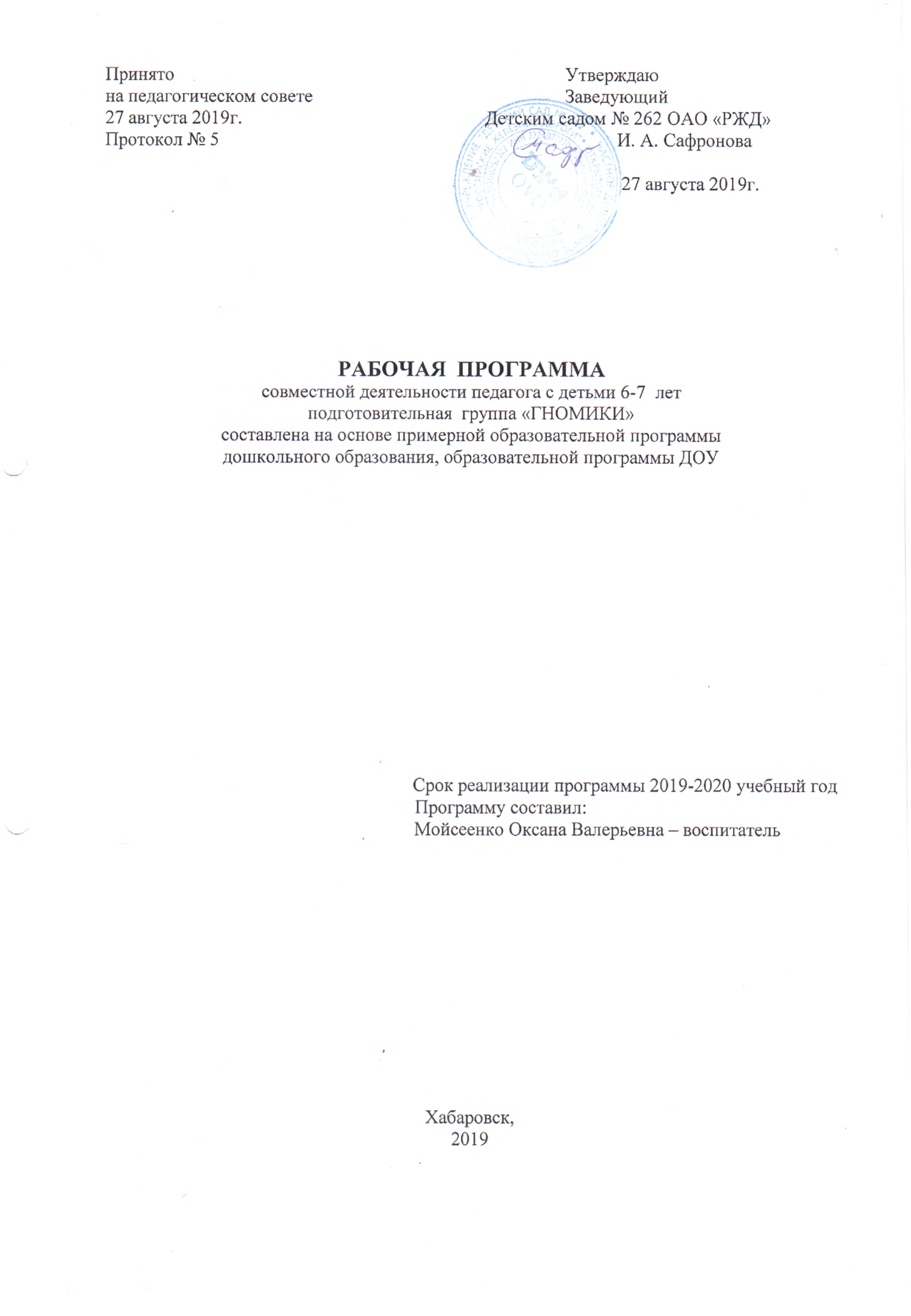                                                         СОДЕРЖАНИЕДиагностика	Интегративные качества являются показателем развития дошкольника в личностном, интеллектуальном и физическом планах и позволяют ему самостоятельно решать жизненные задачи, адекватные возрасту. Для осуществления изучения процесса достижения детьми 4-7 лет планируемый промежуточных и итоговых результатов освоения основной общеобразовательной программы дошкольного образования необходима организация психолого-педагогического мониторинга.        Для реализации различных видов деятельности использую интегративный подход в процессе образовательной деятельности, что побуждает воспитанников к активному познанию окружающей действительности, осмыслению и нахождению причинно-следственных связей, развитию логики, мышления, коммуникативных способностей. Стараюсь развивать физические качества детей через физкультминутки, дидактические игры с элементами движения, подвижные игры с элементами развития речи, математики, конструирования и т. д., сформировать потребность в двигательной активности.      Развиваю у детей познавательный интерес, тренирую способность применять самостоятельно усвоенные знания и способы деятельности, умение слушать взрослого и выполнять его инструкции, слушать и вступать в диалог, участвовать в коллективном обсуждении проблем, строить продуктивное взаимодействие  и сотрудничество со сверстниками и взрослыми.      Развиваю способность оценить свое поведение, стараюсь развивать коммуникативные навыки - это учет позиций других людей, партнера по общению или деятельности.     Активно привлекаю родителей для закрепления и расширения полученных знаний у детей.      Результаты мониторинга показали, что развитие интегративных качеств детей соответствует норме, а по некоторым показателям даже ее превышают..Средний балл результатов мониторинга по интегративным качествам воспитанников.Общие показатели сформированности интегративных качеств у моих воспитанников по сравнению с 2018 к 2019 году повысились благодаря целенаправленному использованию интегративного подхода при организации образовательного процесса, который основывался на адекватных возрасту формах работы с детьми.
сентябрь 2018                                                    май 2019Таким образом, прослеживается положительная динамика в развитии интегративных качеств моих воспитанников. Результаты высокие. Динамика достижений каждого ребенка значительна.«Динамика развития необходимых умений и навыков» (по результатам диагностики).      На протяжении всего 2018-2019 учебного года отслеживала и анализировала умения и навыки в игровой, трудовой, двигательной, познавательной, художественно-эстетической деятельности и коммуникации.  Для получения данных использовала такие методы, как наблюдение, тестовые задания, игровые ситуации, беседы с родителями. При анализе игровой деятельности рассматривала такие показатели, как сформированность сюжетно- ролевой игры. В процессе игры применяла принцип моделирования ситуации общения, создание положительного отношения к взаимодействию ребенка с партнером, что позволило научить детей корректно отстаивать свою позицию, договариваться с партнером, понимать, что их мнение значимо.      При анализе по физическому развитию  рассматривала такие показатели, как         представления детей о значении частей тела и органов чувств для жизни и здоровья человека;- о важных компонентах здорового образа жизни и факторах, разрушающих здоровье; о роли гигиены и режима дня; - знания техники безопасности, правила поведения при занятии спортом, о пользе закаливающих процедур.     При анализе познавательно-исследовательской деятельности  опиралась на умение детей выполнять ряд последовательных действий, на применение обобщенных способов обследования объектов с помощью сенсорных эталонов; на их характер экспериментальных действий; на их умение созерцать предметы и явления ; при анализе художественно- эстетической деятельности на сформированность эмоциональной восприимчивости, эмоционального отклика на произведения, на развитие интересов к различным видам изобразительной и конструктивной деятельности.     При анализе социально-коммуникативной деятельности рассматривала сформированность личностного отношения ребенка к соблюдению моральных норм, умение оценивать свои поступки и поступки сверстников; оценивала словарь вежливости; сформированность интереса к учебной деятельности и желание учиться.     После обработки результатов и выведенных показателей диагностики в  развитии у детей необходимых умений и навыков наблюдается положительная динамика(%)Средний показатель диагностики по развитию у детей умений и навыков.                         сентябрь 2018                                        май 2019Таким образом, значительно прослеживается рост развития моих воспитанников. А именно, показатель с низким уровнем вообще отсутствует, а с высоким уровнем развития увеличился.«Формирование социально-личностной мотивации воспитанников к образовательному процессу»Процесс формирования социально-личностного развития дошкольников проводила через все виды деятельности, а именно : - через игровую деятельность давала детям возможность почувствовать себя равноправными членами, развивала уверенность в собственных силах, в способности получать реальный результат;- через исследовательскую деятельность предоставляла детям возможность  самостоятельно находить решения или опровержения собственных представлений;- через изобразительную деятельность позволяла ребятам с помощью работ фантазировать, вживаться в мир взрослых, познавать его и принимать в нем участие;- через предметную удовлетворяла познавательные интересы детей в определенный период, помогала ориентироваться в окружающем мире;- через наблюдения обогащала опыт ребят, постоянно стимулировала развитие познавательных интересов, закрепляла социальные чувства;-  через коммуникативную деятельность (общение) объединяла ребенка и взрослого, удовлетворяла разнообразные потребности в эмоциональной близости с взрослым, в его поддержке и оценке;- через проектную деятельность  активизировала самостоятельную деятельность ребенка, обеспечивала объединение и интеграцию разных видов деятельности;- через конструктивную деятельность предоставляла возможность формировать сложные мыслительные действия, развивать творческое воображение, механизмы управления собственным поведением.        Проанализировав все свои наблюдения и  проведенного мною мониторинга по вопросу формирования социально-личностной мотивации моих воспитанников, показатели следующие:Средний показатель диагностики по развитию любознательности, активности в деятельности.        сентябрь 2018                                          май 2019На основании вышеуказанной таблицы мониторинга приведенная диаграмма показала значительный рост повышения любознательности и активности у моихвоспитанниковв любом виде деятельности.ВЫВОДЫ: От рождения человек щедро наделен природой. И в первую очередь, это касается возможности развиваться. Каждый ребенок может достичь огромных успехов в различных видах деятельности. Главное - это не упустить возможность интенсивно развивать способности ребенка еще в дошкольном возрасте. Интенсивному развитию способностей способствует рост активности дошкольников - а  это и разнообразие видов его деятельности, и желание ребенка попробовать себя в разных начинаниях.       В 6 годы активность вырастает в склонности к играм, фантазированию. Для того, чтобы способности у ребенка успешно развивались, нужно создать условия для их развития. Всестороннее развитие способностей предполагает не только через образовательную деятельность, но и через  активные занятия в спортивных секциях, художественных студиях, танцевальных коллективах.ТАКИМ ОБРАЗОМ :Считаю, что главным в процессе обучения и воспитания детей должны быть знания педагога, глубокая культура, уважение и любовь к человеку – это определяет характер взаимоотношений с воспитанниками.      Основой своей профессии считаю любовь к детям, душевность и доброжелательность, доверие, справедливость, уравновешенность, внимательность, ответственность; профессиональное знание предмета, владение его методами и формами организации.Мои принципы:- не быть назойливой: у каждого свой мир интересов и увлечений;- давать детям больше самостоятельности и права выбора;- не развлекательность, а занимательность и увлечение как основа эмоционального тона занятия;-«скрытая» дифференциация воспитанников по учебным возможностям, интересам, особенностям и склонностям;- уметь вставать на позицию ребенка, видеть в нем личность, индивидуальность;- помогать ребенку быть социально значимым и успешным;- предоставляя требования к воспитанникам, проверь, соответствуешь ли им сам;-все новое- это интересно!1.ЦЕЛЕВОЙ  РАЗДЕЛ1.1. Пояснительная запискаНастоящая рабочая программа разработана на основе примерной основной общеобразовательной программы дошкольного образования «ОТ РОЖДЕНИЯ ДО ШКОЛЫ» под ред. Н. Е. Вераксы, Т. С.Комаровой, М.А. Васильевой, образовательной программы ДОУ в соответствии с ФГОС к структуре основной общеобразовательной программы дошкольного образования для детей старшего дошкольного возраста (с 6 до 7 лет).Рабочая программа определяет содержание и организацию образовательной деятельности детей старшей  группы с 6 до 7 лет и направлена на формирование общей культуры, развитие физических, интеллектуальных и личностных качеств, формирование предпосылок учебной деятельности, обеспечивающих социальную успешность, сохранение и укрепление здоровья детей.Реализация рабочей программы осуществляется в процессе разнообразных видов деятельности:1. Образовательная деятельность, осуществляемая в процессе организации различных видов детской деятельности (игровой, коммуникативной, трудовой, познавательно-исследовательской, продуктивной, музыкально-художественной, чтения)2. Образовательная деятельность, осуществляемая в ходе режимных моментов.3. Самостоятельная деятельность детей.4. Взаимодействие с семьями детей по реализации рабочей программы.Таким образом, решение программных задач осуществляется в совместной деятельности взрослых и детей и самостоятельной деятельности детей не только в рамках организованной образовательной деятельности, но и при проведении режимных моментов в соответствии со спецификой дошкольного образования.Содержание рабочей программы включает совокупность образовательных областей, которые обеспечивают разностороннее развитие детей с учетом их возрастных и индивидуальных особенностей по основным направлениям: физическому, социально-коммуникативному, познавательно-речевому и художественно-эстетическому развитию.Данная рабочая программа разработана в связи с внедрением ФГОС в образовательный процесс ДОО.Срок реализации Программы – 1 год (2019-2020 учебный год) 1.1.1 Актуальность.     Рабочая программа предназначена для организации образовательной деятельности с детьми подготовительной  группы (дети 6- 7лет).Основу примерной рабочей программы составляет подбор материала для развернутого перспективного планирования, составленного по программе дошкольного образования «От рождения до школы» под редакцией Н. Е. Вераксы, Т. С. Комаровой, М. А. Васильевой.В программе на первый план выдвигается развивающая функция образования, обеспечивающая становление личности ребенка и ориентирующая на его индивидуальные особенности.     При разработке программы учитывалось комплексное решение задач по охране жизни и укреплению здоровья детей, всестороннее воспитание, обогащение развития на основе организации разнообразных видов детской деятельности.В программе комплексно представлены все основные содержательные линии воспитания, обучения и развития ребенка.Основной формой образовательной деятельности является занимательное дело, в процессе которого широко используются разнообразные игры, упражнения и игровые ситуации, демонстрационные картины и таблицы, раздаточный материал.Знания, умения и навыки детей закрепляются в процессе повседневного общения с дошкольниками, во время прогулок, игр, самостоятельной деятельности1.1.2 Нормативные документыРабочая программа разработана в соответствии со следующими нормативными документами:В сфере образования:Федеральный уровень1. Федеральный закон № 273-ФЗ от 29.12.2012 «Об образовании в РФ»2. Приказ Министерства образования и науки РФ от 17 октября . № 1155 «Об утверждении федерального государственного образовательного стандарта дошкольного образования» (зарегистрировано в Минюсте РФ 14 ноября ., № 30384).3. Приказ Министерства образования и науки РФ от 30 августа . № 1014 «Об утверждении Порядка организации и осуществления образовательной деятельности по основным общеобразовательным программам – образовательным программам дошкольного образования».4. Приказ Министерства образования и науки РФ от 8 апреля . № 293 «Об утверждении Порядка приема на обучение по образовательным программам дошкольного образования» (зарегистрировано в Минюсте РФ 12 мая ., № 32220, вступил в силу 27 мая .).5. Приказ Министерства труда и социальной защиты  РФ от 18.10.2013№ 544н «Об утверждении профессионального стандарта  «Педагог(педагогическая деятельность в сфере дошкольного, начального общего, основного общего, среднего общего образования) (воспитатель – учитель).6. «Санитарно – эпидемиологические требования к устройству, содержанию и организации режима работы в дошкольных организациях « 2.4.1.3049-13 №26 от 15.05.2013.Документы учредителя1. Программа поликультурного образования в негосударственных образовательных учреждениях ОАО «РЖД».Уровень ДОО1.Устав Частного дошкольного образовательного учреждения Детский сад № 262 открытого акционерного общества «Российские железные дороги».2.Положение о рабочей программе педагога Частного дошкольного образовательного учреждения Детский сад № 262 открытого акционерного общества «Российские железные дороги».3.Основная образовательная программа Частного дошкольного образовательного дошкольного учреждения Детский сад №262 открытого акционерного общества «Российские железные дороги».4.Годовой план работы Частного дошкольного образовательного дошкольного учреждения Детский сад №262 открытого акционерного общества «Российские железные дороги».5. Комплексно- тематический план группы «Гномики».1.1.3 Цели и задачи рабочей программы.Цель программы-создание благоприятных условий для полноценного проживания ребенком дошкольного детства, формирование основ базовой культуры личности, всестороннее развитие психических и физических качеств в соответствии с возрастными и индивидуальными особенностями, подготовка к жизни в современном обществе, к обучению в школе, обеспечение безопасности жизнедеятельности дошкольника. Задачи рабочей программы:1.Охрана и укрепление физического и психического здоровья детей, в том числе их эмоционального благополучия;2.Обеспечение равных возможностей для полноценного развития каждого ребенка в период дошкольного детства независимо от места жительства, пола, нации, языка, социального статуса, психофизиологических и других особенностей (в том числе ограниченных возможностей здоровья);3.Обеспечение преемственности целей, задач и содержания образования, реализуемых в рамках образовательных программ различных уровней (далее - преемственность основных образовательных программ дошкольного и начального общего образования);4.Создание благоприятных условий развития детей в соответствии с их возрастными и индивидуальными особенностями и склонностями, развития способностей и творческого потенциала каждого ребенка как субъекта отношений с самим собой, другими детьми, взрослыми и миром;5.Объединение обучения и воспитания в целостный образовательный процесс на основе духовно-нравственных и социокультурных ценностей и принятых в обществе правил и норм поведения в интересах человека, семьи, общества;6.Формирование общей культуры личности детей, в том числе ценностей здорового образа жизни, развития их социальных, нравственных, эстетических, интеллектуальных, физических качеств, инициативности, самостоятельности и ответственности ребенка, формирования предпосылок учебной деятельности;7.Обеспечение вариативности и разнообразия содержания Программ и организационных форм дошкольного образования, возможности формирования Программ различной направленности с учетом образовательных потребностей, способностей и состояния здоровья детей;8.Формирование социокультурной среды, соответствующей возрастным, индивидуальным, психологическим и физиологическим особенностям детей;9.Обеспечение психолого-педагогической поддержки семьи и повышения компетентности родителей (законных представителей) в вопросах развития и образования, охраны и укрепления здоровья детей.Задачи ДОО-1.Способствовать природному процессу умственного и физического развития детей через организацию игровой, коммуникативной, познавательно- исследовательской, трудовой и продуктивной деятельности.2.Обеспечить психолого- педагогическое сопровождение работы по освоению образовательных областей(физическое, социально- коммуникативное, познавательное, речевое, художественно- эстетическое).3.Реализовать формы организации совместной взросло- детской(партнерской) в ходе организованной образовательной деятельности(ООД), самостоятельной деятельности(СД), режимных моментах, работе с родителями.Принципы и подходы к формированию рабочей программыПри построении рабочей программы учитываются следующие принципы:1.Соответствие принципу развивающего образования, целью которого является развитие ребенка;2.Сочетание принципа научной обоснованности и практической применимости (содержание рабочей программы должно соответствовать основным положениям возрастной психологии и дошкольной педагогики);3.Отвечает критериям полноты, необходимости и достаточности (позволять решать поставленные цели и задачи только на необходимом и достаточном материале, максимально приближаться к разумному«минимуму»); 4.Обеспечение единства воспитательных, развивающих и обучающих целей и задачпроцесса образования детей дошкольного возраста в процессе реализации которых формируются такие знания, умения и навыки, которые имеют непосредственное отношение к развитию детей дошкольного возраста; строится с учетом принципа интеграции образовательных областей в соответствии с возрастными возможностями и особенностями воспитанников, спецификой и возможностями образовательных областей;5.Основывается на комплексно - тематическом принципе построения образовательного процесса; 6.Предусматривает решение программных образовательных задач в совместной деятельности взрослого и детей и самостоятельной деятельности детей не только в рамках непосредственно образовательной деятельности, но и при проведении режимных моментов в соответствии со спецификой дошкольного образования; 7.Предполагает построение образовательного процесса на адекватных возрасту формах работы с детьми. Основной формой работы с детьми дошкольного возраста и ведущим видом деятельности для них является игра; 8.Обеспечение осуществления образовательного процесса в двух основных организационных моделях, включающих: совместную деятельность взрослого и детей, самостоятельную деятельность детей;9.Учитывание гендерную специфику развития детей дошкольного возраста.10.Направленность на взаимодействие с семьей в целях осуществления полноценного развития ребенка, создания равных условий образования детей дошкольного возраста независимо от материального достатка семьи, места проживания, языковой и культурной среды, этнической принадлежности.1.1.5 Возрастные особенности детей 6- 7 лет   В сюжетно- ролевых играх дети 6- 7 лет начинают осваивать сложные взаимодействия людей, отражающие характерные значимые жизненные ситуации, например, свадьбу, рождение ребенка, болезнь, трудоустройство и т.д.    Игровые действия детей становятся более сложными, обретают особый смысл, который не всегда открывается взрослому. Игровое пространство усложняется, в нем может быть несколько центров, каждый из которых поддерживает свою сюжетную линию.    Образы из окружающей жизни и литературных произведений, передаваемые детьми в изобразительной деятельности, становятся сложнее. Рисунки приобретают более детализированный характер, обогащается их цветовая гамма. Более явными становятся различия между рисунками девочек и мальчиков. Часто встречаются и бытовые сюжеты.Изображение человека становится еще  более детализированным и пропорциональным.    При правильном педагогическом подходе у дошкольников формируются художественно- творческие способности в изобразительной деятельности.    В подготовительной группе дети в значительной степени осваивают конструирование из строительного материала. Они свободно владеют обобщенными способами анализа как изображений, так и построек. Свободные постройки становятся симметричными и пропорциональными, их строительство осуществляется на основе зрительной ориентировки.Дошкольники способны выполнять различные по степени сложности постройки как по собственному замыслу, так и по условиям. Они могут освоить сложные формы сложения из листа бумаги и придумывать собственные, но этому их нужно специально обучать. Данный вид деятельности важен для углубления их пространственных представлений.      У детей продолжает развиваться восприятие, однако они не всегда могут одновременно учитывать несколько различных признаков.      Развивается образное мышление, однако воспроизведение метрических отношений затруднено.      Продолжают развиваться навыки обобщения и рассуждения, но они в значительной степени ограничиваются наглядными признаками ситуации.      Продолжает развиваться воображение, внимание дошкольников становится произвольным, в некоторых видах деятельности время произвольного сосредоточения достигает 30 минут.      У дошкольников продолжает развиваться речь: ее звуковая сторона, грамматический строй, лексика. Развивается связная речь. В высказываниях детей отражаются как расширенный словарь, так и характер обобщений. Дети начинают активно употреблять обобщающие существительные, синонимы, антонимы, прилагательные и т.д.     В результате правильно организованной образовательно работы у детей развиваются диалогическая и некоторые виды монологической речи.     В подготовительной группе завершается дошкольный возраст. Его основные достижения связаны с освоением мира вещей как предметов человеческой культуры; освоением норм позитивного общения с людьми, развитием половой идентификации, формированием позиции школьника.К концу дошкольного возраста ребенок обладает высоким уровнем познавательного и личностного развития, что позволяет ему в дальнейшем успешно учиться в школе.ФИЗИЧЕСКОЕ РАЗВИТИЕ.В шестилетнем возрасте у детей формируются начальные представления о здоровом образе жизни и потребности в ежедневной двигательной деятельности.  Совершенствуется техника выполнения основных движений, они добиваются естественности, легкости, точности, выразительности их выполнения.   Развиваются психологические качества: сила, быстрота, выносливость, ловкость, гибкость.   Закрепляются навыки выполнения спортивных упражнений.Совершенствуется разностороннее развитие личности: воспитывается выдержка, настойчивость, решительность, смелость, организованность, инициативность, самостоятельность, творчество, фантазия.   Появляется интерес к физической культуре и спорту, отдельным движениям в области спорта.СОЦИАЛЬНО- ЛИЧНОСТНОЕ РАЗВИТИЕ.В 6- 7 летнем возрасте у детей воспитываются дружеские взаимоотношения, они уже умеют самостоятельно объединяться для совместной игры и труда, заниматься самостоятельно выбранным делом, договариваться, помогать друг другу.    В подготовительной группе у детей воспитываются организованность, дисциплинированность, коллективизм, уважение к старшим, заботливое отношение к младшим, формируются такие качества, как сочувствие, отзывчивость, справедливость, скромность.    Развиваются волевые качества: умение ограничивать свои желания, выполнять установленные нормы поведения, в своих поступках следовать положительному примеру.    Словарь обогащается формулами словесной вежливости, расширяются представления об их обязанностях и интерес к учебной деятельности.    Закрепляются традиционные гендерные представления.    Расширяются представления детей об истории семьи в контексте истории родной страны    У детей формируются представления о себе, как об активном члене коллектива.    Закрепляются ранее приобретенные культурно- гигиенические навыки, навыки самообслуживания, навыки в общественно- полезной труде, в природе.    Развивается интерес к различным профессиям, в частности к профессиям родителей и месту их работы, уважение к труду взрослых.    Формируются основы экологической культуры, систематизируются знания о безопасности на дорогах, о безопасности собственной жизнедеятельности.    К 7 годам дети поймут необходимость соблюдения мер предосторожности, научатся оценивать свои возможности по преодолению опасности.    Будут знать свое имя, фамилию, возраст, домашний адрес, телефон. ПОЗНАВАТЕЛЬНО- РЕЧЕВОЕ РАЗВИТИЕ.    Изменяется речевая среда- будущие школьники приучаются проявлять инициативу с целью получения новых знаний, речь совершенствуется как средство общения.    Продолжается формирование умения отстаивать свою точку зрения, осваиваются новые формы речевого этикета, дети приучаются к самостоятельности суждений.    Совершенствуется умение использовать различные части речи в точном соответствии с их значением и целью высказывания.    Совершенствуется умение различать на слух и в произношении все звуки родного языка.    Совершенствуется умение использовать разные части речи в точном соответствии с их значением и целью высказывания, отрабатывается интонационная выразительность речи, совершенствуется умение образовывать по образцу однокоренные слова, существительные с суффиксами, глаголы с приставками, прилагательные в сравнительной и превосходной степени.    Продолжает совершенствоваться диалогическая и монологическая формы речи, формируется умение вести диалоги, быть доброжелательными и корректными собеседниками, продолжает воспитываться культура речевого общения, содержательно и выразительно будущий школьник пересказывает литературные тексты, драматизирует их., умеет составлять план рассказа и придерживаться его.    У будущих школьников расширяются представления о предложении, они упражняются в составлении предложений, членении простых предложений (без союзов и предлогов) на слова с указанием их последовательности, могут делить двусложные и трехсложные слова с открытыми слогами на части, учатся составлять слова из слогов, выделять последовательность звуков.ХУДОЖЕСТВЕННО- ЭСТЕТИЧЕСКОЕ РАЗВИТИЕ.На седьмом году жизни у ребенка развивается эстетическое восприятие, чувство ритма, художественный вкус, эстетическое отношение к окружающему, к искусству и художественной деятельности.     Обогащается сенсорный опыт, включая в процесс ознакомления с предметами движения рук по предмету.     Развивается умение выделять сходство и различия архитектурных сооружений одинакового назначения, развивается умение передавать в художественной деятельности образы архитектурных сооружений, сказочных построек.      Расширяются представления о творческой деятельности, ее особенностях; формируется умение называть виды художественной деятельности, профессии деятелей искусства.     Развиваются эстетические чувства, эмоции, переживания; умение самостоятельно создавать художественные образы в разных видах деятельности.     Расширяются представления о разнообразии народного искусства, художественных промыслов.     Воспитывается интерес к искусству родного края; любовь и бережное отношение к произведениям искусства.        Формируется эстетическое отношение к предметам и явлениям окружающего мира.     Воспитывается самостоятельность, умение активно и творчески применять ранее усвоенные способы изображения в рисовании, лепке, аппликации.     Совершенствуется техника изображения, расширяется набор материалов.     Развивается умение видеть красоту окружающего мира.1.2.Планируемые результаты освоения программы 1.2.1.Целевые ориентирыв подготовительной к школе группе (от 6 до 7 лет)ИНТЕГРАТИВНЫЕ КАЧЕСТВА.«Физически развитый, овладевший основными культурно-гигиеническими навыками»К семилетнему возрасту при успешном освоении программы достигается следующий уровень развития интегративных качеств ребенка:1.Антропометрические показатели (рост, вес) в норме.2.Владеет соответствующими возрасту основными движениями.3.Сформирована потребность в двигательной активности- проявляет положительные эмоции при физической активности, в самостоятельной двигательной активности.4. Проявляет интерес к участию в подвижных играх и физических упражнениях.5.Пользуется физкультурным оборудованием в свободное время.6.Самостоятельно выполняет доступные возрасту гигиенические процедуры.7.Соблюдает элементарные правила поведения во время приема пищи, умывания.8.Имеет элементарные представления о ценности здоровья, пользе закаливания, необходимости соблюдения правил гигиены в повседневной жизни.9.Знает о пользе утренней гимнастики, физических упражнений.10.Имеет элементарные представления о здоровом образе жизни, о зависимостиздоровья от правильного питания.11.Начинает проявлять умения заботиться о своем здоровье.«Любознательный, активный».1.Использует различные источники информации, способствующие обогащению игры (литература, кино, экскурсии).2. Проявляет устойчивый интерес к различным видам деятельности: конструированию, изобразительной деятельности, игре.3. Проявляет любознательность, интерес к исследовательской деятельности, экспериментированию, к проектной деятельности.«Эмоционально- отзывчивый».1. Эмоционально тонко чувствует переживания близких взрослых, детей, персонажей сказок и историй, мультфильмов, художественных фильмов, кукольных спектаклей.2. Проявляет эмоциональные отношения к литературным произведениям, выражает свое отношение к конкретному поступку литературного персонажа.3.Понимает скрытые мотивы поведения героев произведения.4.Проявляет чуткость к художественному слову, чувствует ритм и мелодику поэтического текста.5.Проявляет эстетические чувства, эмоции, эстетический вкус, эстетическое восприятие, интерес к искусству.«Овладение средствами общения и способами взаимодействия со сверстниками».1.Распределяет роли до начала игры и строит свое поведение, придерживаясь роли.2. Игровое взаимодействие сопровождает речью, соответствующей и по содержанию, и интонационно взятой роли.3.Речь становится главным средством общения.4.Речь, сопровождающая реальные отношения детей, отличается от ролевой речи.5.Может сочинять оригинальные и последовательно разворачивающиеся истории и рассказывать их сверстникам и взрослым.6.Использует все части речи, активно занимается словотворчеством, использует синонимы и антонимы.7.Умеет делиться с педагогом и другими детьми разнообразными впечатлениями, ссылается на источник полученной информации (рассказ близкого человека, телепередача, посещение театра или выставки).8.проявляет умение поддерживать беседу, высказывать свою точку зрения, согласие или несогласие с ответом товарища.«Способный управлять своим поведением и планировать свои действия на основе первичных представлений, соблюдающий элементарные общепринятые нормы и правила поведения».1.Проявляет умение работать коллективно, договариваться со сверстниками о том, кто какую часть работы будет выполнять.2.Если при распределении ролей в игре возникают конфликты, связанные с субординацией ролевого поведения, решает спорные вопросы и улаживает конфликты с помощью речи: убеждает, доказывает, объясняет.3.Понимает, что надо заботиться о малышах, помогать им, защищать тех, кто слабее.4.Может сам или с небольшой помощью взрослого оценивать свои поступки и поступки сверстников.5.Соблюдает элементарные общепринятые нормы поведения в детском саду, на улице.6.В повседневной жизни сам, без напоминания со стороны взрослого пользуется «вежливыми словами».«Способный решать интеллектуальные и личностные задачи (проблемы), адекватные возрасту».1.Владеет элементарными навыками самообслуживания.2.Ориентируется в окружающем пространстве, понимает смысл пространственных отношений (вверху- внизу, впереди- сзади, слева- справа, между, рядом, около и т.д.).3.Умеет устанавливать последовательность различных событий: что было раньше (сначала), что позже (потом), определять, какой день сегодня, какой был вчера, какой будет завтра.4.Способен конструировать по собственному замыслу.5.Способен использовать простые схематичные изображения для решения несложных задач, строить по схеме, решать лабиринтные задачи.6.Проявляет образное предвосхищение.7.На основе пространственного расположения объектов может сказать, что произойдет в результате их взаимодействия.8.Способен рассуждать и давать адекватные объяснения, если анализируемые отношения не выходят за пределы его наглядного опыта.9.Может самостоятельно придумать небольшую сказку на заданную тему.10.Умеет самостоятельно находить интересное для себя занятие.«Имеющий первичные представления о себе, семье, обществе, государстве, мире и природе».1.Знает и называет свое имя и фамилию, имена и отчества родителей, домашний адрес.2.Знает, где работают родители, как важен для общества их труд.3.Знает семейные праздники, имеет постоянные обязанности по дому.4.Может рассказать о своем родном городе (поселке, селе). Назвать улицу, на которой живет.5.Знает, что Российская Федерация- огромная многонациональная страна, что Москва- столица нашей Родины; имеет представления о геральдике России.6.Имеет представления о российской армии, о годам В.О.В., о Дне Победы.«Овладевший универсальными предпосылками учебной деятельности».1.Имеет навыки организационного поведения в детском саду, дома, на улице.2.Способен принять задачу на запоминание, помнит поручение взрослого, может выучить небольшое стихотворение.4.Умеет связно, последовательно и выразительно пересказывать небольшие сказки, рассказы.5.Способен удерживать в памяти при выполнении каких- либо действий несложное условие.6.Способен сосредоточенно действовать в течение 25- 30 минут.7.Проявляет ответственность за выполнение трудовых поручений.8.Проявляет стремление радовать взрослых хорошими поступками.«Овладевший необходимыми умениями и навыками».У ребенка сформированы умения и навыки, необходимые для осуществления различных видов деятельности.Образовательная область.«Физическое развитие».1. Умеет ходить и бегать легко, ритмично, сохраняя правильную осанку, направление и темп.2.Умеет лазать по гимнастической стенке (высота2,5 м) с изменением темпа, сохранением координации движений, использованием перекрестного и одновременного движения рук и ног, перелезанием с пролета на пролет по диагонали.3.Может прыгать на мягкое покрытие (высота 40 см), прыгать в обозначенное место с высоты 40 см, прыгать в длину с разбега (не менее 50 см),
с разбега (не менее ), в высоту с разбега (не менее ), прыгать через короткую и длинную скакалку по одному, парами; прыжки через большой обруч; подпрыгивание на двух ногах, стоя на скамейке, продвигаясь вперед; прыжки на двух ногах с продвижением вперед по наклонной поверхности.4.Умеет перебрасывать мяч друг другу снизу, из- за головы (расстояние 3- 4м), из положения сидя ноги скрестно; через сетку; метает  предметы правой и левой рукой на расстояние 6- 12 м, в вертикальную и горизонтальную цель с расстояния 4- 5 м, сочетать замах с броском, бросать мяч вверх и ловить двумя руками не менее 20 раз, одной- 10 раз, о землю и ловить его одной рукой, ведет  мяч в разных направлениях, перебрасывает набивные мячи, метает на дальность левой и правой рукой не менее 6- 12м, метает в горизонтальную и вертикальную цель на расстоянии не менее 4- 5м, метает в движущуюся цель.5.Владеет школой мяча. Выполняет упражнения на статическое и динамическое равновесие.6. Самостоятельно выполняет построение в колонну по одному, в круг, шеренгу.Умеет перестраиваться в колонну по трое, четверо; равняться, размыкаться в колонне, шеренге; выполнять повороты направо, налево, кругом. 7.Ходит на лыжах скользящим шагом на расстояние около ; ухаживает за лыжами.
Умеет кататься на самокате. 8.Участвует в упражнениях с элементами спортивных игр: городки, бадминтон, футбол, хоккей.6.Знает о значении для здоровья человека ежедневной утренней гимнастики, закаливания организма, соблюдения режима дня.«Социально- коммуникативное развитие».1.Договаривается с партнерами, во что играть, кто кем будет в игре; подчиняется правилам игры.2.Умеет разворачивать содержание игры в зависимости от количества играющих детей.3.В дидактических играх оценивает свои возможности и без обиды воспринимает проигрыш. Объясняет правила игры сверстникам.4.После просмотра спектакля может оценить игру актера (актеров), используемые средства художественной выразительности и элементы художественного оформления постановки.5.Имеет в творческом опыте несколько ролей, сыгранных в спектаклях в детском саду и домашнем театре. 6.Умеет оформлять свой спектакль, используя разнообразные материалы (атрибуты, подручный материал, поделки).Продуктивная деятельность:1.Умеет анализировать образец постройки.2.Может планировать этапы создания собственной постройки, находить конструктивные решения.«Познавательное развитие».3.Создает постройки по рисунку. 4.Умеет работать коллективно.«Формирование элементарно- математических представлений».1.Умеет формировать множества по заданным основаниям, видеть составные части множества.2. В совершенстве владеет навыками порядкового и количественного счета в пределах 10.3. Знаком с числами второго десятка.4. понимает отношения между числами натурального ряда (6 меньше 7 на 1), хорошо владеет устным счетом.5. Знаком с составом чисел в пределах 10., умеет раскладывать число на два меньших.6. Знаком с монетами (различение, набор и размер монет).7. Делит предмет на 2- 8 частей путем сгибания, устанавливает соотношение целого и части, размера частей.8. Умеет измерять длину, ширину и высоту предметов, объем жидких и сыпучих веществ с помощью условной мерки.9. Анализирует форму предметов в целом и отдельных частей по контурным образцам, по описанию, представлению.10.Умеет работать с планом, схемой, маршрутом, картой.11.Развито чувство времени- вчера, сегодня, завтра; различает длительность отдельных интервалов (1 минута, 10 минут, 1 час), определяет время по часам.12.Знает последовательность дней недели, месяцев, времен года.7.Бережно относится к природе.«Речевое развитие. Чтение художественной литературы».1.Знает 12 программных стихотворения.2.Называет жанр произведения. 3.Драматизирует небольшие сказки, читает по ролям стихотворения.4.Называет любимого детского писателя, любимые сказки и рассказы. 5.Может участвовать в беседе.  Умеет аргументированно и доброжелательно оцениватьответ, высказывание сверстника.6.Составляет по образцу рассказы по сюжетной картине, по набору картинок; последовательно, без существенных пропусков пересказывает небольшие литературные произведения.7.Делит двусложные и трехсложные слова с открытыми слогами на части, составляет           слова из слогов, выделяет последовательность звуков.      8. Умеет использовать разные части речи в точном соответствии с их значением и целью высказывания, отработана интонационная выразительность речи, умеет образовывать пообразцу однокоренные слова, существительные с суффиксами, глаголы с приставками, прилагательные в сравнительной и превосходной степени.9.Умеет подбирать к существительному несколько прилагательных; заменять слово другим словом со сходным значением.Рисование.1.Создает изображения предметов по памяти и с натуры; сюжетные изображения.2.Свободно владеет карандашом при выполнении линейного рисунка3.Использует разнообразные композиционные решения, изобразительные материалы.«Художественно- эстетическое развитие».4.Использует различные цвета и оттенки для создания выразительных образов. 5.Выполняет узоры по мотивам народного декоративно-прикладного искусства.6.Видит красоту созданного изображения.7.Владеет техникой смешивания красок.8.Размещает изображения на листе в соответствии с их реальным расположением.9.Умеет создавать узоры по мотивам народных росписей (городецкая, хохломская, жостовская, гжельская).Лепка.1.Лепит с натуры и по представлению знакомые предметы.2.Может передавать основной части и других частей, их пропорции, позу, характерные признаки3.Умеет создавать скульптурные группы из 2-3 фигур.4.Передает в лепке выразительность образа (фигуры человека и животных в движении) используя стеку.5.Владеет разнообразными методами и приемами лепки.5.Использует дополнительный материал для выразительности работ.Аппликация.1.Умеет создавать предметные и сюжетные изображения с натуры и по представлению.2.Владеет навыком симметричного вырезывания (бумага сложенная вдвое, гармошкой).3.Создает изображения, преобразовывая одни геометрические фигуры в другие, создавая из них композиции.4.Вырезывает фигуры или их детали из бумаги, сложенной гармошкой.5.Пользуется в работе методом обрывания.6.Бережно и аккуратно относится к материалам.7.Развито чувство композиции.2. Содержательный раздел Программы.2.1. Описание образовательной деятельности в соответствии с направлениями развития ребенка и с учетом программ и методических пособий2.1.1. «Социально- коммуникативное развитие»           (содержание психолого- педагогической работы).Социализация, развитие общения, нравственное воспитание:-Способствовать усвоению норм и ценностей, принятых в обществе.-Воспитывать моральные и нравственные качества ребенка, формируя умение правильно оценивать свои поступки и поступки сверстников.-Развивать социально- эмоциональный интеллект, эмоциональную отзывчивость, сопереживания, уважительное и доброе отношение к окружающим.-Развивать готовность детей к совместной деятельности.-Развивать умения договариваться.-Учить самостоятельно разрешать конфликты со сверстниками.«Образ Я».-Развивать представление о временной перспективе личности, об изменении позиции человека с возрастом.-Углублять представление ребенка о себе в прошлом, настоящем, будущем.-Закреплять традиционные гендерные представления.-Продолжать развивать в мальчиках и девочках качества, свойственные их полу.«Семья».-Расширять представления детей об истории семьи в контексте истории родной страны (роль каждого поколения).-Рассказывать детям о воинских наградах дедушек, бабушек, родителей.-Закреплять знания домашнего адреса и телефона, имен и отчеств родителей, их профессий.«Детский сад».- Продолжать развивать представленияо ближайшей окружающей сфере (оформление помещений, участка детского сада, парка, сквера).-Учить детей выделять радующие глаз компоненты окружающей среды (окраска стен, мебель, оформление участка и т. и д.).-Привлекать детей к созданию развивающей среды дошкольного учреждения.-Формировать умение эстетически оценивать окружающую среду, высказывать оценочные суждения, обосновывать свое мнение.-Формировать у детей представления о себе, как об активном члене коллектива.«Родная страна».- Расширять представления о малой Родине. -Рассказывать детям о достопримечательностях, культуре, традициях родного края; о замечательных людях, прославивших свой край.- Расширять представления детей о родной стране, о государственных праздниках (8 Марта, День защитника Отечества, День Победы, Новый год и т.д.). - Воспитывать любовь к Родине.- Формировать представления о том, что Российская Федерация (Россия) – огромная многонациональная страна. - Рассказывать детям о том, что Москва - главный город, столица нашей Родины.-  Познакомить с флагом и гербом России, мелодией гимна.- Расширять представления детей о Российской армии. Воспитывать уважение к защитникам отечества. Рассказывать о трудной, но почетной обязанности защищать Родину, охранять ее спокойствие и безопасность; о том, как в годы войн храбро сражались и защищали нашу страну от врагов прадеды, деды, отцы. - Приглашать в детский сад военных, ветеранов из числа близких родственников детей.-  Рассматривать с детьми картины, репродукции, альбомы с военной тематикой.«Самообслуживание, самостоятельность трудовое воспитание.»«Культурно-гигиенические навыки».-Воспитывать привычку быстро и правильно умываться, насухо вытираться, пользоваться индивидуальным полотенцем, правильно чистить зубы, полоскать рот после еды, пользоваться носовым платком и расческой.-Закреплять умение аккуратно пользоваться столовыми приборами, правильно вести себя за столом, обращаться с просьбой и благодарить.-Закреплять умение следить за чистотой одежды и обуви, замечать и устранять непорядок в своем внешнем виде, тактично сообщать товарищу о необходимости что- то поправить кв костюме, прическе.«Самообслуживание».-Закреплять умение самостоятельно и быстро одеваться и раздеваться, складывать в шкаф одежду, ставить на место обувь, сушить при необходимости мокрые вещи, ухаживать за обувью.-Закреплять умение самостоятельно и аккуратно убирать за собой постель после сна.-Закреплять умение самостоятельно и своевременно готовить материалы и пособие к занятию, без напоминания убирать свое рабочее место.«Общественно-полезный труд».Продолжать формировать трудовые умения и навыки, воспитывать трудолюбие. Приучать старательно, аккуратно выполнять поручения, беречь материалы и предметы, убирать их на место после работы.-Воспитывать делание участвовать в совместной трудовой деятельности наравне со всеми, стремление быть полезным окружающим, радоваться результатам коллективного труда.-Развивать умение самостоятельно объединяться для совместной игры и труда, оказывать друг другу помощь.-Закреплять умение планировать трудовую деятельность, отбирать необходимые материалы, делать несложные заготовки.-Продолжать учить детей поддерживать порядок в группе и на участке, ремонтировать книги.-Продолжать учить самостоятельно наводить порядок на участке детского сада, украшать участок к празднику.-Приучать добросовестно выполнять обязанности дежурного по столовой: полностью сервировать столы и вытирать их после еды, подметать пол.-Прививать интерес к учебной деятельности и желание учиться в школе.-Формировать навыки учебной деятельности (слушать и слышать, действовать по предложенному плану, выполнять поставленную задачу, правильно оценивать результаты своей деятельности).«Труд в природе».-Закреплять умение самостоятельно и ответственно выполнять обязанности дежурного в уголке природы.-Прививать интереск труду в природе, привлекать детей к посильному участию: к уборке овощей, сбору семян, выкапыванию луковиц, перекапыванию грядок, пересаживанию растений, к сгребанию снега, посадке корнеплодов, рыхлению почвы, прополке и окучиванию, поливке.«Уважение к труду взрослых».-Расширять представления о труде взрослых, о значении их труда для общества.Воспитывать уважение к людям труда.-Продолжать знакомить детей с профессиями, связанными со спецификой родного города.-Развивать интерес к различным профессиям родителей и месту их работы.«Формирование основ безопасности».«Безопасность на дорогах».-Систематизировать знания детей об устройстве улицы, о дорожном движении. Знакомить с понятиями «площадь», «бульвар», «проспект».-Продолжать знакомить с дорожными знаками- предупреждающими, запрещающими и информационно- указательными.-Подводить детей к осознанию необходимости соблюдать правила дорожного движения.-Расширять представления детей о работе ГИБДД.-Воспитывать культуру поведения на улице и в общественном транспорте.-Развивать свободную ориентировку в пределах ближайшей к детскому саду местности. Формировать умение находить дорогу из дома в детский сад на схеме местности.«Безопасность собственной жизнедеятельности».-Формировать представления детей о том, что полезные и необходимые бытовые предметы при неумелом обращении могут причинить вред и стать причиной беды.-Закреплять правила безопасного обращения с бытовыми предметами.-Закреплять правила безопасного поведения во время игр в разное время года.-Подвести детей к пониманию необходимости соблюдать меры предосторожности, учить оценивать свои возможности по преодолению опасности.-Формировать у детей навыки поведения в ситуации: «Один дома», «Потерялся», «Заблудился»,.-Формировать умение обращаться за помощью к взрослым.-Расширять знания о работе МЧС, пожарной службы, службы скорой помощи.-Уточнять знания о работе пожарных, правилах поведения при пожаре.-Закреплять знания о том, что в случае необходимости взрослые звонят по тел.»01», «02», «03», «04».-Закреплять умение называть свое имя, фамилию, возраст, домашний адрес, телефон.«Безопасное поведение в природе».-Формировать основы экологической культуры.-Продолжать знакомить с правилами поведения на природе.-Знакомить с Красной книгой, с отдельными представителями животного и растительного мира, занесенные в нее.-Уточнять и расширять представления о таких явлениях, как гроза, гром, молния, радуга, ураган, знакомить с правилами поведения человека в этих условиях.«Развитие игровой деятельности».Сюжетно-ролевые игры.-Продолжать учить детей брать на себя различные роли в соответствии с сюжетом игры.-Побуждать детей по- своему обустраивать собственную игру, самостоятельно подбирать и создавать недостающие для игры предметы.-Способствовать творческому использованию в играх представлений об окружающей жизни, впечатлений о произведениях литературы, мультфильмах.-Развивать творческое воображение, способность совместно развертывать игру, согласовывая собственный игровой замысел с замыслами сверстников.-Формировать отношения, основанные на сотрудничестве и взаимопомощи.-Воспитывать доброжелательность, готовность выручить сверстника, умение считаться с интересами и мнением товарищей по игре, справедливо решать споры.«Подвижные игры».-Учить детей использовать в самостоятельной деятельности разнообразные по содержанию подвижные игры.-Проводить игры с элементами соревнования, способствующие развитию физических качеств, координации движений, умение ориентироваться в пространстве.-Учить справедливо оценивать результаты игры.-Развивать интерес к спортивным и народным играм.«Театрализованные игры».-Развивать самостоятельность детей в организации театрализованных игр.-Совершенствовать умение самостоятельно выбирать сказку, стихотворение, песню для постановки.-Развивать творческую самостоятельность, эстетический вкус в передаче образа, артистические навыки.-Учить использовать средства выразительности: поза, жесты, мимика, интонация, движения.-Воспитывать любовь к театру«Дидактические игры».-Продолжать учить детей играть в различные дидактические игры.-Развивать умение организовывать игры, исполнять роль ведущего.-Учить согласовывать свои действия с действиями ведущего и других участников игры.-Развивать в игре сообразительность, умение самостоятельно решать поставленную задачу.-Привлекать детей к созданию некоторых дидактических игр.-Развивать и закреплять сенсорные способности.-Содействовать проявлению и развитию в игре необходимых для подготовки к школе качеств: произвольного поведения, ассоциативно- образного и логического мышления, воображения, познавательной активности.2.1.2. «Познавательное развитие»(содержание психолого- педагогической работы).«Первичные представления об объектах окружающего мира». -Знакомить детей с окружающими предметами (название, функция, назначение, свойства и качества)-Развивать восприятие предмета как творения человеческой мысли и результата труда.-Формировать первичные представления о многообразии предметного окружения; о том, что человек создает предметное окружение, изменяет и совершенствует его для себя и других людей, , делая жизнь более удобной и комфортной.-Развивать умение устанавливать причинно- следственные связи между миром предметов и природным миром.«Сенсорное развитие».-Развивать зрение и слух, обоняние, осязание, вкус, сенсомоторные способности.-Совершенствовать координацию руки и глаза; развивать мелкую моторику рук в разнообразных видах деятельности.-Развивать умение созерцать предметы, явления, направляя внимание на более тонкое различение их качеств.-Учить выделять в процессе восприятия несколько качеств предметов, сравнивать предметы по форме, величине, строению, положению в пространстве, цвету; выделять характерные детали, красивые сочетания цветов и оттенков, различные звуки.-Развивать умение классифицировать предметы  по общим качествам.-Закреплять знания детей о хроматических и ахроматических цветах.«Проектная деятельность».-Развивать проектную деятельность всех типов: исследовательскую, творческую, нормативную.-В исследовательской проектной деятельности формировать умение уделять внимание анализу эффективности источников информации.-Поощрять обсуждение проекта в кругу сверстников.-Содействовать творческой проектной деятельности индивидуального и группового характера.-В работе наз нормативными проектами поощрять обсуждение детьми соответствующих этим проектам ситуаций и отрицательных последствий.-Помогать детям в символическом отображении ситуации. Проживании ее основных смыслов и выражений их в образной форме.«Дидактические игры».-Продолжать учить детей играть в различные дидактические игры.-Развивать умение организовывать игры, исполнять роль ведущего.-Учить согласовывать свои действия с действиями ведущего и других участников игры.-Развивать в игре сообразительность, умение самостоятельно решать поставленную задачу.-Привлекать детей к созданию некоторых дидактических игр.-Развивать и закреплять сенсорные способности.-Содействовать проявлению и развитию в игре необходимых для подготовки к школе качеств: произвольного поведения, ассоциативно- образного и логического мышления, воображения, познавательной активности.«Приобщение к социокультурным ценностям».-Знакомить детей с окружающим социальным миром.-Расширять кругозор детей.-Формировать представления о целостной картине мира.-Формировать представления о малой родине и Отечестве, представления о социокультурных ценностях нашего народа, об отечественных традициях и праздниках.-Формировать гражданскую принадлежность.-Воспитывать любовь к Родине, гордость за ее достижения, патриотические чувства.-Формировать элементарные представления о планете Земля как общем доме людей, о многообразии стран и народов мира.Формирование элементарных математических представлений«Количество и счет». -Развивать общие представленияо множестве: умение формировать множества по заданным основаниям, видеть составляющие части множества, в которых предметы отличаются определенными признаками.-Упражнять в объединении, дополнении множеств, удалении из множества части или отдельных его частей.-Устанавливать отношения между отдельными частями множества, составлять пары предметов и соединения предметов стрелками.-Совершенствовать навыки количественного и порядкового счета в пределах 10.-Познакомить со счетом в пределах 20 без операций над числами.-Знакомить с числами второго десятка.-Закрепить понимание отношений между числами натурального ряда (7 больше 6 на 1), умение увеличивать и уменьшать каждое число на 1 в пределах 10.-Учить называть числа в прямом и обратном порядке (устный счет).-Знакомить с составом числа в пределах 10.-Учить раскладывать число на два меньших и составлять из двух меньших большее.-Познакомить с монетами достоинством 1, 2, 5, 10 рублей.-Учить на наглядной основе составлять и решать простые арифметические задачи на сложение и вычитание; при решении задач пользоваться знаками плюс, минус, равно.«Величина».-Учить считать по заданной мерке, когда за единицу счета принимается не один, а несколько предметов или частей предмета.-Учить делить предметы на 2- 8 и более равных частей путем сгибания, а также используя условную мерку; правильно обозначать части целого; устанавливать соотношения целого и части, размера частей; находить части целого и целое по известным частям.-Формировать у детей первоначальные измерительные умения. Учить измерять длину, ширину, высоту предмета с помощью условной мерки (бумаги в клетку).-Учить детей измерять объем жидких и сыпучих веществ с помощью условной мерки.- дать представления о весе предметов и способами его измерения. Сравнивать вес предметов путем взвешивания их на ладонях. Познакомить с весами.-Развивать представление о том, что результат измерения (длины, веса, объема) зависит от величины условной мерки.«Форма».-Уточнить знания известных геометрических фигур, их элементов (вершины, углы, стороны) и некоторых их свойств.-Дать представление о многоугольнике, о прямой линии, отрезке прямой (определения не даются).-Учить моделировать геометрические фигуры; составлять из нескольких треугольников один многоугольник; из частей круга- круг и т. д.-Учить анализировать форму предметов в целом и отдельных частей; воссоздавать сложные по форме предметы из отдельных частей по контурным образцам, по описанию, представлению.«Ориентировка в пространстве».-Учить ориентироваться на ограниченной территории (лист бумаги, учебная доска, страница тетради, книги и т.д.); располагать предметы и их изображения в указанном направлении, отражать в речи их пространственное расположение.-Познакомить с планом, схемой, маршрутом, картой.-Развивать способность к моделированию пространственных отношений между объектами в виде рисунка, плана, схемы.-Учить «читать» простейшую графическую информацию, обозначающую пространственные отношения объектов и направление их движения в пространстве.«Ориентировка во времени».-Дать детям элементарные представления о времени: его текучести, периодичности, необратимости, последовательности всех дней недели, месяцев, времен года.-Учить пользоваться в речи понятиями: «сначала», «потом», «до», «после», «раньше», «позже», «в одно и то же время».-Развивать «чувство времени», умение беречь время, регулировать свою деятельность в соответствии со временем; различать длительность отдельных временных интервалов (1 минута, 10 минут, 1 час).-Учить определять время по часам с точностью до 1 часа.«Ознакомление с миром природы».-Знакомить детей с природой и природными явлениями.-Развивать умение устанавливать причинно- следственные связи между природными явлениями.-Формировать первичные представления о природном многообразии планеты Земля.-Формировать элементарные экологические представления, понятие того, что человек- час ть природы, что он должен беречь, охранять и защищать ее, что в природе все взаимосвязано, что жизни человека во многом зависит от окружающей среды.-Воспитывать умение правильно вести себя в природе.-Воспитывать любовь к природе, желание беречь ее.2.1.3.«Речевое развитие»(содержание психолого- педагогической работы).«Развивающая речевая среда».-Приучать детей- будущих школьников- проявлять инициативу с целью получения новых знаний.-Совершенствовать речь как средство общения.-Выяснять, что дети хотели бы увидеть своими глазами, о чем хотели бы узнать, в какие настольные и интеллектуальные игры хотели бы научиться играть, какие мультфильмы готовы смотреть повторно и почему, какие рассказы, о чем предпочитают слушать и т. д.-Опираясь на опыт детей и учитывая их предпочтения, подбирать наглядные материалы для самостоятельного восприятия с последующим обсуждением с воспитателем, сверстниками.-Учитывать высказывания детей. Помогать им более точно характеризовать объект. Ситуацию; учить высказывать предположения и делать простейшие выводы. Излагать свои мысли понятно для окружающих.-Продолжать формировать умение отстаивать свою точку зрения.-Помогать осваивать формы речевого этикета.-Продолжать содержательно, эмоционально рассказывать детям об интересных фактах и событиях.-Приучать детей к самостоятельности суждений.«Формирование словаря».-продолжать работу по обогащению бытового, природоведческого, обществоведческого словаря детей.-Побуждать детей интересоваться смыслом слова.-Совершенствовать умение использовать разные части речи в точном соответствии с их значением и целью высказывания.-Помогать детям осваивать выразительные средства языка.«Грамматический строй речи».-Продолжать упражнять детей в согласовании слов в предложении.-Совершенствовать умение образовывать (по образцу) однокоренные слова, существительные с суффиксами, глаголы с приставками, прилагательные в сравнительной и превосходной степени.-Помогать правильно строить сложноподчиненные предложения, использовать языковые средства для соединения их частей (чтобы, когда, потому что, если, если бы и т.д.).«Связная речь».-Продолжать совершенствовать диалогическую и монологическую формы речи.-Формировать умение вести диалог между воспитателем и ребенком. Между детьми; учить быть доброжелательными и корректными собеседниками, воспитывать культуру речевого общения.-Продолжать учить содержательно и выразительно пересказывать литературные тексты, драматизировать их.-Совершенствовать умение составлять рассказы о предметах, о содержании картины с последовательно развивающимися действиями.-Развивать умение составлять рассказы из личного опыта.-Продолжать совершенствовать умение сочинять короткие сказки на заданную тему.«Подготовка к обучению грамоте».-Дать представления о предложении (без грамматического определения).-Упражнять в составлении предложений, членении простых предложений (без союзов и предлогов) на слова с указанием их последовательности-Учить детей делить двусложные и трехсложные слова с открытыми слогами на части.-Учить составлять слова из слогов (устно).-Учить выделять последовательность звуков в простых словах.2.1.4. «Художественно-эстетическое развитие»(содержание психолого- педагогической работы).«Приобщение к искусству».-Развивать эстетическое восприятие, чувство ритма, художественный вкус, эстетическое отношение к окружающему, к искусству и художественной деятельности.-Формировать интерес к классическому и народному искусству.-Формировать основы художественной культуры.-Расширять знания детей об изобразительном искусстве, развивать художественное восприятие.-Продолжать знакомить детей с произведениями живописи.-Продолжать знакомить с архитектурой, закреплять и обогащать знания детей о том, что существуют здания различного назначения.-Развивать умение выделять сходства и различия архитектурных сооружений одинакового назначения.-Знакомить детей с архитектурой с опорой на региональные особенности местности, в которой живут дети.-Рассказать о том, что, как и в каком виде искусства, в архитектуре есть памятники, которые известны во всем мире: в России это Кремль, собор Василия Блаженного, Зимний дворец, Исаакиевский собор, Петергоф, памятники Золотого кольца и другие- в каждом городе свои.-Формировать представления о значении органов чувств человека для художественной деятельности.-Воспитывать интерес к искусству родного края; любовь и бережное отношение к произведениям искусства.-Поощрять активное участие детей в художественной деятельности по собственному желанию и под руководством взрослого.«Изобразительная деятельность».-Формировать у детей устойчивый интерес к изобразительной деятельности.-Обогащать сенсорный опыт, включать в процесс ознакомления с предметами движения рук по предмету.-Продолжать развивать образное эстетическое восприятие, образные представления, формировать эстетические суждения; учить аргументированно и развернуто оценивать изображения, созданные как самим ребенком, так и его сверстниками, обращая внимание на обязательность доброжелательного и уважительного отношения к работам товарищей.-Формировать эстетическое отношение к предметам и явлениям окружающего мира, произведениям искусства, к художественно- творческой деятельности.-Воспитывать самостоятельность; учить активно и творчески применять ранее усвоенные способы изображения в рисовании, лепке и аппликации, используя выразительные средства.-Продолжать учить детей рисовать с натуры; развивать аналитические способности, умение сравнивать предметы между собой, выделять особенности каждого предмета; совершенствовать умение изображать предметы, передавая их форму, величину, строение. Пропорции, цвет, композицию.-Продолжать развивать коллективное творчество. Воспитывать стремление действовать согласованно.-Формировать умение замечать недостатки своих работ и исправлять их; вносить дополнения для достижения большей выразительности создаваемого образа.2.1.5. «Физическое развитие» (содержание психолого- педагогической работы).         «Формирование начальных представлений о здоровом образе жизни»-Расширять представления детей о рациональном питании (объем пищи, последовательность ее приема, разнообразие в питании, питьевой режим).-Формировать представления о значении двигательной активности в жизни человека; умения использовать специальные физические упражнения для укрепления своих органов и систем.-Формировать представления об активном отдыхе.-Расширять представления о правилах  и видах закаливания. О пользе закаливающих процедур.-Расширять представления о роли солнечного света, воздуха и воды в жизни человека и их влияние на здоровье.                                      «Физическая культура»-Формировать потребность в ежедневной двигательной деятельности.-Воспитывать умение сохранять правильную осанку в различных видах деятельности.-Совершенствовать технику основных движений. Добиваясь естественности, легкости, точности, выразительности их выполнения.-Закреплять умение соблюдать заданный темп в ходьбе и беге.-Учить сочетать разбег с отталкиванием в прыжках на мягкое покрытие, в длину и высоту с разбега.-Добиваться активного движения кисти руки при броске.-Учить перелезать с пролета на пролет гимнастической стенки по диагонали.-Учить быстро перестраиваться на месте и во время движения, равняться в колонне, шеренге, кругу; выполнять упражнения ритмично, в указанном воспитателем темпе.-Продолжать упражнять детей в статическом и динамическом равновесии, развивать координацию движений и ориентировку в пространстве.-Закреплять навыки выполнения спортивных упражнений.-Учить самостоятельно следить за состоянием физкультурного инвентаря, спортивной формы, активно участвовать в уходе за ними.-Развивать психофизические качества: силу, быстроту, выносливость, ловкость, гибкость.-Обеспечивать разностороннее развитие личности ребенка: воспитывать выдержку, настойчивость, решительность, смелость, организованность, инициативность, самостоятельность, творчество, фантазию.-Поддерживать интерес к физической культуре и спорту, отдельным достижениям в области спорта.«Подвижные игры»-Учить детей использовать разнообразные подвижные игры, в том числе с элементами соревнования, способствующие развитию психофизических качеств- ловкость, сила, быстрота, выносливость, гибкость, координацию движений, умение ориентироваться в пространстве; самостоятельно организовывать знакомые подвижные игры со сверстниками, справедливо оценивать свои результаты и результаты товарищей.-Учить придумывать варианты игр, комбинировать движения, проявляя творческие способности.-Развивать интерес к спортивным играм и упражнениям.2.2.Работа с родителями. План работы с родителями в подготовительной группе.2.2.1.Программа поликультурного образования дошкольников.Цель:1.Формирование всесторонне и гармонически развитой личности, способной к творческому самоопределению и осуществляющей этнокультурное и гражданское самоопределение на основе национальной традиции, ценностей российской и мировой культуры.Задачи:1.Глубокое и всестороннее овладение основами национальной культуры, приобщение детей к языку, литературе, истории своего этносоциума, направленное на сохранение национальных культур народов России;2. Воспитание понимания самобытности культур разных народов, бережного отношения к национальным ценностям, этническим особенностям;3. Воспитание позитивного отношения к культурным различиям, обеспечивающим условия для самореализации личности;4. Приобщение к основам мировой культуры, и воспитание уважения к представителям других народов.Основными направлениями, через которые реализуется поликультурное образование детей в рамках программы, является: 
-образовательная деятельность, осуществляемая в процессе организации различных видов деятельности;-образовательная деятельность, осуществляемая в ходе режимных моментов-самостоятельная деятельность детей;-взаимодействие с семьями детей.Процесс интеграции Программы в основную образовательную программу детского сада осуществляется через:-обогащение содержания непосредственной образовательной деятельности за счет парциального введения тем поликультурного воспитания.  Реализуется в вариативной части  основной общеобразовательной программы по следующим модулям:-«Я – моя семья – мой детский сад»;-«Я живу на Дальнем Востоке»-«Россия моя Родина»-«Планета  земля – наш общий дом».«Я- моя семья- мой детский сад». «Я живу в городе Хабаровске- я хабаровчанин и дальневосточник».«Россия- моя Родина»«Планета  Земля – наш общий дом».2.2.2.Программа по ранней профессиональной ориентации дошкольников на железнодорожные профессии «Ранняя профессиональная ориентация – путь в профессию»Проект «Дошкольник и железная дорога»Цель: Создание организационно – педагогических условий, способствующих формированию у дошкольников интереса к труду железнодорожников и воспитание гражданственности.Задачи:- Обеспечение полного методического сопровождения  по ознакомлению дошкольников с профессиями железнодорожников.- Создание современной материально - технической базы для реализации проекта. - Показать социальную значимость всех железнодорожных профессий.- Организация педагогического сопровождения семей по реализации проекта.Основными направлениями, через которые реализуется профориентационная работа с детьми в рамках проекта, является: образовательная деятельность, осуществляемая в процессе организации различных видов деятельности;образовательная деятельность, осуществляемая в ходе режимных моментов;самостоятельная деятельность детей;взаимодействие с семьями детей.Процесс интеграции Проекта в основную образовательную программу детского сада осуществляется через:1. Обогащение содержания непосредственной образовательной деятельности за счет парциального введения тем профориентационной  работы.  Реализуется в вариативной части  основной общеобразовательной программы.  2. За счет реализации в вариативной части учебного плана   дополнительных образовательных  услуг.Старшая группа (5 - 6 лет) -Подведение к осознанию необходимости соблюдения правил поведения на железной дороге.-Правила для пассажиров поездов.-Работа семафора.-Движение поездов и электричек.-Игры на внимание и мышление.-Целевые прогулки в музей железной дороги и на железную дорогу3. ОРГАНИЗАЦИОННЫЙ РАЗДЕЛ.3.1. Режим дня.3.2.Расписание непосредственной образовательной деятельности на 2019-2020год.Понедельник1. ПОЗНАВАТЕЛЬНОЕ РАЗВИТИЕ. ОКРУЖАЮЩИЙ МИР.                               2. ХУДОЖЕСТВЕННО-  ЭСТЕТИЧЕСКОЕ РАЗВИТИЕ  (рисование).3. МУЗЫКАЛЬНОЕ РАЗВИТИЕ.Вторник 1. ФОРМИРОВАНИЕ МАТЕМАТИЧЕСКИХ ПРЕДСТАВЛЕНИЙ.2. РЕЧЕВОЕ РАЗВИТИЕ   (1,3- чтение, заучивание; 2,4- пересказ, составление)3.ФИЗИЧЕСКАЯ КУЛЬТУРА.Среда1. ПОЗНАВАТЕЛЬНОЕ РАЗВИТИЕ 	(соц. педагог-  1,3 неделя;  психолог-  2,4 неделя).2. ХУДОЖЕСТВЕННО- ЭСТЕТИЧЕСКО ( 1,3- лепка; 2,4 –аппликация).3. МУЗЫКАЛЬНОЕ РАЗВИТИЕ.Четверг1. ФОРМИРОВАНИЕ МАТЕМАТИЧЕСКИХ ПРЕДСТАВЛЕНИЙ.2.ХУДОЖЕСТВЕННО-  ЭСТЕТИЧЕСКОЕ РАЗВИТИЕ  (рисование). 3. МУЗЫКАЛЬНОЕ РАЗВИТИЕ.Пятниц1. РАЗВИТИЕ РЕЧИ. ОБУЧЕНИЕ ГРАМОТЕ2. ПОЗНАВАТЕЛЬНОЕ РАЗВИТИЕ. МИР ПРИРОДЫ.                              3. ФИЗИЧЕСКАЯ КУЛЬТУРА 3.3.Режим двигательной активности в неделю3.4.Организация образовательного процесса, самостоятельной игровой деятельности и прогулки в режиме дня3.5.Пояснительная записка к комплексно - тематическому планированию     Перспективный план воспитательно- образовательного процесса в средней группе (дети 6-7лет) составлен, согласно ФГОС к структуре основной общеобразовательной программе дошкольного образования, на основе принципа комплексно-тематического построения образовательного процесса.      Организационной основой реализации комплексно-тематического принципа построения Программы является  выделение ведущей темы недели. Тематика недель ориентирована на все направления развития ребенка дошкольного возраста и посвящена различным сторонам окружающей действительности:- предметному окружению (овощи, фрукты, одежда, обувь, игрушки, транспорт и др.);- окружающей природе (птицы, животные, растения  и др.);- явлениям общественной жизни (труд людей, государственные и общественные праздники).     Ведущая тема недели рассматривается через все виды детской деятельности (игра, труд, художественное творчество, чтение художественной литературы и др).     Решение образовательных задач осуществляется в процессе совместной деятельности взрослого и детей и самостоятельной деятельности детей не только в рамках непосредственно образовательной деятельности, но и при проведении режимных моментов.     Ежедневно с детьми  организуются игры-занятия согласно сетке занятий. Перечень и количество игр-занятий определены на основе комплексной программы, реализуемой в ДОУ  и в соответствии с требованиями санитарно-эпидемиологических правил и нормативов (СанПин).    Игры-занятия сгруппированы по основным направлениям развития детей с учетом специфических задач и содержанию работы.    Перспективный план  рассчитан на период с 1 сентября по 29 мая учебного года.     В I неделю октября и IV неделю апреля проводится промежуточный мониторинг достижения детьми планируемых результатов освоения Программы.    В середине учебного года (январь) организуются недельные каникулы, во время которых проводятся занятия только эстетически-оздоровительного цикла (музыкальные, спортивные, изобразительного искусства).3.5.1.Тематическое планирование на 2018-2019уч.г.- подготовительная группа(от 6 до 7 лет)Перечень событий, праздников, мероприятий«Праздники». Новый год, День защитника Отечества, 8 Марта, День Победы, «Проводы в школу», «Осень», «Весна», «Лето»; праздники народного календаря.«Тематические праздники и развлечения».«1 апреля День смеха», «День железнодорожника», «Русские посиделки», «Народные игры», «День города», «День любви и верности», вечера, посвященные творчеству композиторов, писателей, художников.«Театрализованные представления».- Постановка театрализованных спектаклей, детских опер, музыкальных и ритмических пьес.-Инсценировки русских народных сказок, песен, литературных произведений, игры- инсценировки по художественным произведениям согласно программе.«Русское народное творчество».- Загадки, были и небылицы, шутки, любимые сказки, сказания, былины,предания.«Спортивные развлечения».«Веселые старты», «Подвижные игры», «Зимние состязания», «Детская Олимпиада».«КВН и викторины». «Мы юные железнодорожники», «Хабаровск железнодорожный»,   «Путешествие в Страну Безопасности», «Волшебная книга сказок».«Забавы».Фокусы, сюрпризные моменты, устное народное творчество (шутки, прибаутки, небылицы), забавы с красками и карандашами.В середине учебного года (январь) организуются недельные каникулы, во время которых проводятся занятия только эстетически-оздоровительного цикла (музыкальные, спортивные, изобразительного искусства).Перечень художественной  литературы«Русский фольклор».Песенки. «Лиса рожью шла…», «Чигарики- чок- чигарок…», «Зима пришла…», «Идет матушка- весна…», «Когда солнышко взойдет, роса на землю падет…».Календарные обрядовые песни. «Коляда! Коляда! А бывает коляда…», «Коляда, коляда, ты подяй пирога…», «Как пошла коляда…», «Как на масляной неделе…», «Тин- тин- ка…», «Масленица, Масленица!».Прибаутки. «Братцы, братцы!», «Федул, что губы надул?...», «Ты пирон съел?», «Где кисель- тут и сел», «Глупый Иван…», «Сбил- сколотил- вот колесо».Небылицы. «Богат Ермошка», «Вы послушайте, ребята».Сказки и былины. «Илья Муромец и Соловей- разбойник», «Василиса Прекрасная», «Волк и лиса», «Добрыня и змей», «Снегурочка», «Садко», «Семь Семионов- семь работников», «Сынко- Филипко», «Не плюй в колодец- пригодится воды напиться».«Фольклор народов мира»Песенки. Перчатки», «Кораблик», «Мы пошли по ельнику», «Что я видел», «Трое гуляк», «Ой, зачем ты, жаворонок…», «Улитка».Сказки. «Кто в сапогах», «Айога», «Каждый свое получил», «Голубая птица», «Беляночка и Розочка», «Самый красивый наряд на свете».«Произведения поэтов и писателей России».Поэзия. М. Волошин «Осенью», С. Городецкий «Первый снег», М. Лермонтов «Горные вершины», Ю. Владимиров «Оркестр», Г. Сапгир «Считалки, скороговорки», С. Есение «Пороша», А. Пушкин «Зима! Крестьянин, торжествуя…», П. Соловьева «День и ночь», Н. Рубцов «Про зайца», Э. Успенский «Страшная история», « Память», А. Блок «На лугу», С. Городецкий «Весенняя песенка»», в. Жуковский «Жаворонок», Ф. Тютчев «Весенние воды», А. Фет «Уж верба вся пушистая», Н. Заболоцкий «На реке».Проза. А. Куприн «Слон», М. Зощенко «Великие путешественники», К. Коровин «Белка», С. Алексеев «Первый ночной таран», Н. Телешев «Уха», Е. Воробьев «Обрывок провода», Ю. Коваль «Русачок- травник», «Стожок», Е. носов «Как ворона на крыше заблудилась», с. Романовский «На танцах».Литературные сказки. А. Пушкин «Сказка о мертвой царевне и о семи богатырях», А. Ремизов «Хлебный голос», !Гуси- лебеди», К. Паустовский «Теплый хлеб», В. Даль «Старик- годовик», П. Ершов «Конек- горбунок», К. Ушинский «Слепая лошадь», К. Драгунская «Лекарство от послушности», И. Соколов- Микитов «Соль земли», Г. Скребицкий «Всяк по- своему».«Произведения поэтов и писателей разных стран»Поэзия. Л. Станчев «Осенняя гамма», Б. Брехт «Зимний разговор через форточку», Э. Лир «Лимерики» («Жил- был старичок из Гонконга…», «Жил- был старичок из Винчестера…», «Жила на горе старушонка…», «Один старикашка с косою …»).Литературные сказки. Андерсен «Дюймовочка», «Гадкий утенок», Ф. Зальтен «Бемби», А. Линдгрен «Принцесса. Не желающая играть в куклы», С. Топелиус «три ржаных колоска».«Произведения для заучивания наизусть»Я. Аким «Апрель», П. Воронько «Лучше нет родного края», Е Благинина «Шинель», Н. Гернет и  Д. Хармс «Очень, очень вкусный пирог», С. Есенин «Береза», С. Маршак «Тает месяц молодой…», Э. Мошковская «Добежали до вечера», В. Орлов «Ты лети к нам, скворушка…», А. Пушкин «Уж небо осенью дышало…», Н. Рубцов «Про зайца», И Суриков «Зима», П. Соловьева «Подснежник», Ф. Тютчев «Зима не даром злиться».«Для чтения в лицах»К. Аксаков «Лизочек», А. Фройденберг «Великан и мышь», Д. Самойлов «Услоненка день рождения, Л. Левин «Сундук», С. Маршак «Кошкин дом».«Дополнительная литература»Сказки. А. Афанасьев «Белая уточка», Ш. Перро «Мальчик с пальчик».Поэзия. Рус. нар. песенка «Вот пришло и лето краснок…», А. Блок «На лугу», Н. Некрасов «Перед дождем», а. Пушкин «За весной. Красой природы…», А. Фет «Что за вечер», С. Черный «перед сном», «Волшебник», Э. Мошковская «Хитрые старушки», «Какие бывают подарки», В. Берестов «Дракон», Л. Фадеева «Зеркало в витрине», И. Токмакова «Мне грустно», д. Хармс «Веселый старичок», «Иван Торопышкин»Ю, М. Валек «Мудрецы».Проза. Д. Мамин- Сибиряк «Медведко», А. Раскин «Как папа бросил мяч под автомобиль», «Как папа укрощал собачку», М. Пришвин «Курица на столбах», Ю. Коваль «Выстрел».Литературные сказки. А. Усачов «Про умную собачку Соню», Б. Поттер «Сказка про ДжемаймуНырнивлужу», М. Эме «Краски».3.6.Особенности организации развивающей предметно-пространственной среды.3.7. Обеспечение методическими рекомендациями и средствами обучения и воспитания3.8. ДИАГНОСТИКА.Интегративные качества являются показателем развития дошкольника в личностном, интеллектуальном и физическом планах и позволяют ему самостоятельно решать жизненные задачи, адекватные возрасту. Для осуществления изучения процесса достижения детьми 4-7 лет планируемый промежуточных и итоговых результатов освоения основной общеобразовательной программы дошкольного образования необходима организация психолого-педагогического мониторинга.        Для реализации различных видов деятельности использую интегративный подход в процессе образовательной деятельности, что побуждает воспитанников к активному познанию окружающей действительности, осмыслению и нахождению причинно-следственных связей, развитию логики, мышления, коммуникативных способностей. Стараюсь развивать физические качества детей через физкультминутки, дидактические игры с элементами движения, подвижные игры с элементами развития речи, математики, конструирования и т. д., сформировать потребность в двигательной активности.      Развиваю у детей познавательный интерес, тренирую способность применять самостоятельно усвоенные знания и способы деятельности, умение слушать взрослого и выполнять его инструкции, слушать и вступать в диалог, участвовать в коллективном обсуждении проблем, строить продуктивное взаимодействие  и сотрудничество со сверстниками и взрослыми.      Развиваю способность оценить свое поведение, стараюсь развивать коммуникативные навыки - это учет позиций других людей, партнера по общению или деятельности.     Активно привлекаю родителей для закрепления и расширения полученных знаний у детей.      Результаты мониторинга показали, что развитие интегративных качеств детей соответствует норме, а по некоторым показателям даже ее превышают..Средний балл результатов мониторинга по интегративным качествам воспитанников.Общие показатели сформированности интегративных качеств у моих воспитанников  повысились благодаря целенаправленному использованию интегративного подхода при организации образовательного процесса, который основывался на адекватных возрасту формах работы с детьми.      Таким образом, прослеживается положительная динамика в развитии интегративных качеств моих воспитанников. Результаты высокие. Динамика достижений каждого ребенка значительна.«Динамика развития необходимых умений и навыков» (по результатам диагностики).      На протяжении всего 2018-2019 учебного года отслеживала и анализировала умения и навыки в игровой, трудовой, двигательной, познавательной, художественно-эстетической деятельности и коммуникации.  Для получения данных использовала такие методы, как наблюдение, тестовые задания, игровые ситуации, беседы с родителями. При анализе игровой деятельности рассматривала такие показатели, как сформированность сюжетно- ролевой игры. В процессе игры применяла принцип моделирования ситуации общения, создание положительного отношения к взаимодействию ребенка с партнером, что позволило научить детей корректно отстаивать свою позицию, договариваться с партнером, понимать, что их мнение значимо.      При анализе по физическому развитию  рассматривала такие показатели, как         представления детей о значении частей тела и органов чувств для жизни и здоровья человека;- о важных компонентах здорового образа жизни и факторах, разрушающих здоровье; о роли гигиены и режима дня; - знания техники безопасности, правила поведения при занятии спортом, о пользе закаливающих процедур.     При анализе познавательно-исследовательской деятельности  опиралась на умение детей выполнять ряд последовательных действий, на применение обобщенных способов обследования объектов с помощью сенсорных эталонов; на их характер экспериментальных действий; на их умение созерцать предметы и явления ; при анализе художественно- эстетической деятельности на сформированность эмоциональной восприимчивости, эмоционального отклика на произведения, на развитие интересов к различным видам изобразительной и конструктивной деятельности.     При анализе социально-коммуникативной деятельности рассматривала сформированность личностного отношения ребенка к соблюдению моральных норм, умение оценивать свои поступки и поступки сверстников; оценивала словарь вежливости; сформированность интереса к учебной деятельности и желание учиться.     После обработки результатов и выведенных показателей диагностики в  развитии у детей необходимых умений и навыков к ОКТЯБРЮ 2018 г. Выявлены следующие показатели:Средний показатель диагностики по развитию у детей умений и навыков.«Формирование социально-личностной мотивации воспитанников к образовательному процессу»Процесс формирования социально-личностного развития дошкольников проводила через все виды деятельности, а именно : - через игровую деятельность давала детям возможность почувствовать себя равноправными членами, развивала уверенность в собственных силах, в способности получать реальный результат;- через исследовательскую деятельность предоставляла детям возможность  самостоятельно находить решения или опровержения собственных представлений;- через изобразительную деятельность позволяла ребятам с помощью работ фантазировать, вживаться в мир взрослых, познавать его и принимать в нем участие;- через предметную удовлетворяла познавательные интересы детей в определенный период, помогала ориентироваться в окружающем мире;- через наблюдения обогащала опыт ребят, постоянно стимулировала развитие познавательных интересов, закрепляла социальные чувства;-  через коммуникативную деятельность (общение) объединяла ребенка и взрослого, удовлетворяла разнообразные потребности в эмоциональной близости с взрослым, в его поддержке и оценке;- через проектную деятельность  активизировала самостоятельную деятельность ребенка, обеспечивала объединение и интеграцию разных видов деятельности;- через конструктивную деятельность предоставляла возможность формировать сложные мыслительные действия, развивать творческое воображение, механизмы управления собственным поведением.        Проанализировав все свои наблюдения и  проведенного мною мониторинга по вопросу формирования социально-личностной мотивации моих воспитанников, на ОКТЯБРЬ 2018г. показатели следующие:ВЫВОДЫ: От рождения человек щедро наделен природой. И в первую очередь, это касается возможности развиваться. Каждый ребенок может достичь огромных успехов в различных видах деятельности. Главное - это не упустить возможность интенсивно развивать способности ребенка еще в дошкольном возрасте. Интенсивному развитию способностей способствует рост активности дошкольников - а  это и разнообразие видов его деятельности, и желание ребенка попробовать себя в разных начинаниях.       В 7 годы активность вырастает в склонности к играм, фантазированию. Для того, чтобы способности у ребенка успешно развивались, нужно создать условия для их развития. Всестороннее развитие способностей предполагает не только через образовательную деятельность, но и через  активные занятия в спортивных секциях, художественных студиях, танцевальных коллективах.ТАКИМ ОБРАЗОМ :Считаю, что главным в процессе обучения и воспитания детей должны быть знания педагога, глубокая культура, уважение и любовь к человеку – это определяет характер взаимоотношений с воспитанниками.      Основой своей профессии считаю любовь к детям, душевность и доброжелательность, доверие, справедливость, уравновешенность, внимательность, ответственность; профессиональное знание предмета, владение его методами и формами организации.Мои принципы:- не быть назойливой: у каждого свой мир интересов и увлечений;- давать детям больше самостоятельности и права выбора;- не развлекательность, а занимательность и увлечение как основа эмоционального тона занятия;-«скрытая» дифференциация воспитанников по учебным возможностям, интересам, особенностям и склонностям;- уметь вставать на позицию ребенка, видеть в нем личность, индивидуальность;- помогать ребенку быть социально значимым и успешным;- предоставляя требования к воспитанникам, проверь, соответствуешь ли им сам;-все новое- это интересно!                         1. Целевой раздел Программы 1.1Пояснительная записка 71.1.1.Актуальность7- 81.1.2.Нормативные документы81.1.3.Цели и задачи реализации Программы8- 91.1.4.Принципы и подходы к формированию рабочей программы9- 101.1.5.Возрастные особенности развития детей 6- 7 лет10- 131.2.Планируемые результаты освоения Программы131.2.1.Целевые ориентиры образования в   возрасте 6- 7 лет13- 17.                            2. Содержательный раздел Программы2.1.Описание образовательной деятельности в соответствии с направлениями развития ребенка и с учетом программ и методических пособий172.1.1.образовательная область «Социально – коммуникативное развитие»17- 212.1.2.образовательная область «Познавательное развитие»21- 232.1.3.образовательная область «Речевое развитие»23- 242.1.4.образовательная область «Художественно – эстетическое развитие»24- 252.1.5.образовательная область «Физическое развитие»25- 262.2.Работа с родителями26- 272.2.1.Программа Поликультурного воспитания дошкольников «Диалог культур»27- 362.2.2.Программа по ранней профессиональной ориентации дошкольников на железнодорожные профессии «Ранняя профессиональная ориентация – путь в профессию»36- 37                                   3. Организационный раздел3.1. Режим дня.373.2. Расписание непосредственной образовательной деятельности на 2018-2019 уч. год.373.3. Режим двигательной активности в неделю.383.4.Организация образовательного процесса самостоятельной игровой деятельности и прогулки в режиме дня.38- 393.5.Пояснительная записка к комплексно- тематическому планированию.39-403.5.1.Тематическое планирование в подготовительной к школе группе.40- 453.6.Особенности организации развивающей предметно – пространственной среды45- 473.7.Обеспечение методическими рекомендациями и средствами обучения и воспитания47- 493.8.Диагностика 49- 52                                              ВЫВОДЫ.52- 53Интегративные качества воспитанников                                 2018- 2019 г.Доля воспитанников (%) с высоким, средним и низким уровнем развития интегративных качествДоля воспитанников (%) с высоким, средним и низким уровнем развития интегративных качествДоля воспитанников (%) с высоким, средним и низким уровнем развития интегративных качествДоля воспитанников (%) с высоким, средним и низким уровнем развития интегративных качествДоля воспитанников (%) с высоким, средним и низким уровнем развития интегративных качествДоля воспитанников (%) с высоким, средним и низким уровнем развития интегративных качествИнтегративные качества воспитанников                                 2018- 2019 г.СентябрьСентябрьСентябрь        Май        Май        МайИнтегративные качества воспитанников                                 2018- 2019 г.НСВНСВФизически развитый, овладевший основными культурно-гигиеническими навыками787  6  15940Любознательный, активный, эмоционально отзывчивый266410  32968Овладевший средствами общения и способами взаимодействия со взрослыми и сверстниками146917  -1189Способный управлять своим поведением и планировать свои действия на основе первичных ценностных представлений, соблюдающий элементарные общепринятые нормы и правила поведения315811  -8614Способный решать интеллектуальные и личностные задачи( проблемы), адекватные возрасту276112  -7624Имеющий первичные представления о себе, семье. Обществе(ближайшем социуме), государстве(стране), мире и природе235423  -1288Овладевший универсальными предпосылками учебной деятельностиНизкий (%) Средний (%) Высокий (%)        Сентябрь   2018 г.   21      65      14        Май      2019 г.   0.5      46      53.5Умения и навыки воспитанников в деятельностиДоля воспитанников (%) с высоким, средним и низким уровнем развития интегративных качествДоля воспитанников (%) с высоким, средним и низким уровнем развития интегративных качествДоля воспитанников (%) с высоким, средним и низким уровнем развития интегративных качествДоля воспитанников (%) с высоким, средним и низким уровнем развития интегративных качествДоля воспитанников (%) с высоким, средним и низким уровнем развития интегративных качествДоля воспитанников (%) с высоким, средним и низким уровнем развития интегративных качествУмения и навыки воспитанников в деятельностиСентябрьСентябрьСентябрьМайМайМайУмения и навыки воспитанников в деятельности     Н   С    В   Н    С  ВТрудовая    11  83    6   2   54  44Игровая      9  59  32   4   36  60Двигательная      7  87    6   1   59  40Познавательно-исследовательская    10            32  58   3   25  72Коммуникативная    15  71  14   4   53  43Продуктивная    14  74  12   4   54  42Художественное творчество    17  83   -   6   59  35   Низкий (%)Средний (%)Высокий (%)Сентябрь   2018г.    11      71      18Май           2019г.      3         49      48     Виды  деятельности         2018- 2019 г.Доля воспитанников (%),проявляющих любознательность, активность в деятельности, организуемой педагогом.Доля воспитанников (%),проявляющих любознательность, активность в деятельности, организуемой педагогом.Доля воспитанников (%),проявляющих любознательность, активность в деятельности, организуемой педагогом.Доля воспитанников (%),проявляющих любознательность, активность в деятельности, организуемой педагогом.Доля воспитанников (%),проявляющих любознательность, активность в деятельности, организуемой педагогом.Доля воспитанников (%),проявляющих любознательность, активность в деятельности, организуемой педагогом.     Виды  деятельности         2018- 2019 г.            Сентябрь            Сентябрь            Сентябрь               Май               Май               Май     Виды  деятельности         2018- 2019 г.     Н   С   В   Н   С    ВИгровая деятельность    9  59  32   4  36   60Исследовательская деятельность    10  32  58   3  25   72Художественно- изобразительная    17  83   -   6  59   35Предметная деятельность    21  79   -   6                                     68   26Коммуникативная деятельность    15  71  14   4  53   43Проектная деятельность    74  26   - 18  50   32Конструктивная деятельность    58  42   - 12  66   22Низкий (%)Средний (%)Высокий (%)Сентябрь   2018г.   2956      15Май           2019г.   7,5   51    41,5МесяцСодержание работыСентябрь- «Режим старшего дошкольника»- папка-передвижка.- «Наказывая, подумай- зачем?» консультация.Октябрь- Родительское собрание «Как подготовить ребенка к школе».- Выставка детских поделок из природного материала «Что нам осень принесла».Ноябрь- Консультации: «Ребенок и книга»; «Как победить застенчивость?»- Фотовыставка «В гостях у Осени» (по страничкам осенних праздников). Декабрь- Консультации на стенде для родителей: «Профилактика гриппа», «скарлатина»; « Почему дети разные?» - Привлечь родителей к оказанию помощи в организации уборки снега и строительству снежного городка на территории детского сада;- Конкурс «Елка – елочка»;Январь- Консультации: «Портрет первоклассника», «Формирование культуры трапезы».- Конкурс рисунков (совместно с родителями) по Экологии;- Фотовыставка «Новогодние и рождественские праздники». Февраль- «Берем на карандаш» (выбор вещей для школьника).- Папка-передвижка «Речевое развитие ребенка»(логопед). - «Организация предметно - развивающей среды по ранней профориентации детей». Март- Консультация: «Какие вещи нужны первокласснику?».- Папка-передвижка: «Воспитание безопасного поведения дошкольника. Ребенок и другие люди» (соц.педагог).	- Участие родителей в проекте «Украсим свой участок»;Апрель- «Готов ли ваш ребенок к школе? ». - Конкурс семейных фотографий «Мои родители железнодорожники»:- Выставка работ «Скворцы прилетели» (совместно с родителями).Май- Родительское собрание «Итоги воспитательно-образовательной работы за учебный год».- Консультации: «Как научить первоклашку выполнять домашние задания?», «Десять заповедей для мамы и папы первоклассника».- Участие родителей в подготовке выпускного бала «Мы идем в первый класс».МесяцВид деятельностиЗадачиСентябрь- С/р игра «Семья»- Д/ игры «Сервируем стол для прихода гостей», «Искупаем дочку», «Погладим сыночку рубашку», «Наша дочка заболела»,- Рассказ воспитателя «Мамы всякие нужны, мамы всякие важны».- Д/игра «Что нужно для работы моей маме?».-Фотовыставка фотографий членов семьи.-Совершенствовать и расширять игровые замыслы и умения детей.- Учить называть членов семьи.-  Отображать в игре действия, увиденные в быту; мама заботится о членах семьи.- Внушать детям чувство гордости за свою семью.- Воспитывать в детях чуткое отношение ко всем членам семьи.- Обогащать знания детей о профессиях родителей.- Подводить детей к самостоятельному созданию игровых замыслов.Октябрь- С/р игра «К нам гости пришли», «Мы с папой пришли в супермаркет за продуктами», «Детский сад», «Дочки- матери», «Мой папа машинист»- Д/игра «кто больше назовет ласковых слов для мамочки?»- Рассказ воспитателя «Взрослые и дети»., «Мои друзья в группе», «Какая у тебя бабушка?», «Детский сад моя вторая семья».-Экскурсия вмедицинский кабинет.-Формировать желание организовывать сюжетно- ролевые игры.- Продолжать знакомить с профессиями. -Формировать интерес к профессиям. -Прививать уважение к труду родителей. -Учить ребенка осознавать 
свою индивидуальность, значимость для других людей. 
-Дать возможность пережить приятное ощущение, внимание 
со стороны сверстников к себе, радоваться самому себе. 
- Формировать игровое партнерство, сближать детей друг с 
другом. - Совершенствовать умение детей объединяться в игре.НоябрьС/р игры «Семья», «Детский сад», «Наш папа в командировке», «Свет мой зеркальце, скажи».-Беседа- рассказ воспитателя «Что нужно делать, чтоб в группе было чисто и уютно?»- Рассказ воспитателя о поведении с людьми, которые приходят в гости».-Рассматривание фотографий «Я дома».-Учить детей согласовывать тему игры, распределять роли, подготавливать необходимые условия.-Прививать любовь к своему дому; желание поддерживать в нем порядок, помогать взрослым членам семьи. -Дать понятие об индивидуальных особенностях других людей, замечать сходство, различие, сравнивать себя с другими людьми. ---Способствовать появлению желания копировать, имитировать движения. 
-Развивать двигательную раскрепощенность.- Совершенствовать умение детей распределять роли (мать, отец, дети).Декабрь-С/Р игра «Детский сад»-Д/игра «Как я вырос», «Научим Винни- Пуха ходить в гости»-Рассказ-беседа «как я буду заботиться о своем здоровье»-Экскурсия на прачечную.-Учить детей договариваться о последовательности совместных действий.-Учить детей внимательнее относиться к событиям в доме, интересоваться делами, традициями семьи. -Формировать доброжелательные отношения к окружающим, уточнить уровень представлений о дружбе, о 
возникновении конфликтных ситуаций и способах их разрешения. -Учить описывать сверстников, выделяя характерные 
для них признаки. -Упражнять в конструктивных навыках.- Совершенствовать умение выполнять игровые действия в соответствии с правилами и общими игровым замыслом.ЯнварьС/р игра «Семья», «Кафе»,» Дочки- матери».-Д/игра «Как можно обратиться за помощью», «Какое настроение у друга», «Новый год дома».-Рассказ- беседа «Куда мы ходили с родителями в выходные дни», «Как люди заботятся друг о друге», «Мы дружные ребята, не ссоримся совсем», «Какой должна быть наша группа», «Аккуратные дети».-Учить детей налаживать и регулировать контакты в совместной игре: договариваться, мириться, уступать, убеждать.-Дать детям понятие, праздники бывают семейные.- Вызывать у детей желание посещать детский сад, встречаться с друзьями. -Учить детей запоминать дорогу в детский сад, выбирая с родителями более безопасный маршрут, знать его адрес.- Учить подбирать предметы и атрибуты для игры.ФевральС/р ига «Праздник в группе- день рождения», «Поездка на дачу», «Детский сад», «Я- солдат».Д/игра «Сделаем маме красивые бусы».Рассказ воспитателя «Как надо вести себя во время болезни», «Как вести себя на празднике», «Какие у нас мальчики», «Защитники отечества».-Способствовать укреплению устойчивых детских игровых объединений.-Знакомить детей с Российской армией, воинами которые охраняют нашу Родину (пограничники, моряки, летчики). -Мальчики то же будущие защитники, они должны расти смелыми, сильными и защищать слабых.- Развивать умение использовать в сюжетно- ролевых играх постройки из строительного материала.МартС/р игра «Семья», «Детский сад», «Дом», «Дочки- матер», «Мы отмечаем мамин и бабушкин праздник»Д/игра «Погладим Мишке одежду», «В вагон зашла старушка»- Рассказ воспитателя «Чем и как мы занимаемся в детском саду», «Как надо вести себя с мальчиками?», «Кто такой воспитанный ребенок?», «Моя семья».-продолжать формировать умение согласовывать свои действия с действиями партнеров, соблюдать в игре ролевые взаимоотношения и взаимодействия.- Дать в доступном понимании детей понятия, что мама – самый дорогой человек. - Мамы есть у всех и у людей и  у животных. -Маму надо беречь, не огорчать, помогать -Воспитывать у  детей уважение к сотрудникам детского сада, бережное отношение к труду взрослых- Побуждать детей создавать постройки разной конструктивной сложности( дом в два этажа).АпрельС/р игра «Мой любимый детский сад», «Хозяюшка», «К нам гости пришли»Д/игра «Кому что нужно для работы?»Рассказ- беседа «Если ты гуляешь один», «Наш красивый участок весной», «Чем отличается одежда мальчиков и девочек?»- Экскурсия в музей- вагон- купе в детском саду.-Развивать эмоции, возникающие в ходе ролевых и сюжетных игровых действий с персонажем.- Воспитывать дружеские взаимоотношения между детьми.- Развивать умение считаться с интересами товарищей.- Расширять область самостоятельных действий детей в выборе роли, разработке и осуществлении замыслов, использовании атрибутов.- Развивать социальные отношения играющих за счет осмысления профессиональной деятельности взрослых.МайС/р ига «Наш детский сад»Д/игра «Накроем стол для завтрака дома»-Учить усложнять игру путем расширения состава ролей, согласования и прогнозирования ролевых действий и поведения, в соответствии с сюжетом игры.-Воспитывать у детей желание поддерживать порядок на участках детского сада, бережно относиться к оборудованию, ухаживать за растениями. -Развивать элементарные представления о дружеских отношениях, помочь понять некоторые причины возникновения ссоры, спора, учить простейшим способам выхода из конфликта.МесяцВид  деятельностиЗадачиСентябрь-С/р игры «Семья», «Детский сад», «Транспорт»-Рассматривание открыток и иллюстраций Хабаровска.-Продолжать способствовать обогащению знакомой игры новыми решениями( участите взрослого, изменение атрибутики, внесение предметов- заместителей или введение новой роли).-Обогащать знания детей о том, что мы живем в Хабаровске, он стоит на реке Амур, находится в России.-Продолжать учить детей отмечать природные и климатические условия родного края. -Рассказывать детям о самых красивых местах родного города.- Воспитывать  чувство гордости за свой город.Октябрь- С/р игра «Машины на улицах Хабаровска», «Мы идем в гости к…»(название улиц)- Рассказ воспитателя «Как надо переходить ул. Владивостокскую», «Как хабаровчане заботятся о красоте Хабаровска», «Какие дома и здания есть в нашем городе»-продолжать учить детей коллективно возводить постройки, необходимые для игры.-Создавать условия для творческого самовыражения, для возникновения новых игр и их развития.- продолжать знакомить детей с родным городом, его достопримечательностью.- Воспитывать интерес к своему городу, чувство гордости и восхищения.Ноябрь-С/р игра «Машины на нашей улице»-Д/игра «Пригласим медвежонка к нам в гости».-Рассматривание слайдов на интерактивной доске «Светофор на нашей улице».- Экскурсия на Амурский бульвар.-закреплять у детей умение коллективно планировать предстоящую работу.-Учить детей отмечать природные и климатические условия родного края.- Дать понятие о том, то в городе много улиц, а значит дорог, поэтому обязательно нужны светофоры.ДекабрьС/р игра «Транспорт»Д/игра «На чем ездят хабаровчане», «Автобусное путешествие по Хабаровску» «Стройка в городе», «Вокзал»Д/игра «Научим зайку переходить железную дорогу».- Продолжать знакомить детей с достопримечательностями родного города, с архитектурой зданий.- Учить видеть красоту железнодорожного вокзала.- Воспитывать чувство гордости и уважения к железнодорожным профессиям.ЯнварьРассказ- беседа «Главная елка города».-Рассматривание открыток дневного и вечернего Хабаровска.-Рассказ о том, что главный город России - ее столица Москва, рассматривание открыток с видами Москвы.-Учить детей сообща выполнять задуманное.- Продолжать знакомство  детей с Москвой, как главным городом страны, в которой мы живем.- Вызвать интерес к самому прекрасному городу нашей страны.- Продолжать воспитывать интерес, чувство гордости и восхищения.ФевральС/р ига «Путешествие по городу», «Поездка на дачу- Хехцыр»-Конструктивно- модельная деятельность «Мосты в городе»- Беседа «Что мы видели на улице»., «Что мы знаем о своем городе»-Рассказ воспитателя «Как я ходила в театр Музыкальной комедии»- Продолжать знакомить с родным городом, окружающей природой.- обогащать знания детей о разных профессия: мостостроители, артисты.- Воспитывать чувство гордости за свой родной город.- Закреплять ранее полученные знания о Хабаровске и Хабаровском крае.МартС/р игра «Дом», «Кукольный театр», «Строительство»-Рассказ с использование интерактивной доски «Моя большая Родина»,  о Кремле и Красной площади в Москве, рассматривание видеороликов, презентаций-Развивать у детей умение применять конструктивные навыки, полученные на занятиях.-Продолжать знакомить детей с Москвой, как главным городом России, в которой мы живем.Апрель- Беседа «Наш красивый город весной» с показом слайдов на интерактивной доске.-Рассказ воспитателя «Как хабаровчане трудятся на субботнике».-Рассматривание иллюстраций площади Славы.-Учить детей отмечать природные и климатические условия родного края. -Продолжать знакомить детей с государственными праздниками. -Рассказывать о воинах, которые защитили нашу страну от врагов. -Воспитывать гордость за прадедов, сумевших победить и завоевать мир.Май- С/р игра «Путешествие по Хабаровску».-Рассказ- беседа «Что мы видели на улицах города в День Победы», «Праздничный Хабаровск»-Рассматривание открыток, альбомов, слайдов, книг о Хабаровске.-Продолжать формировать привычку аккуратно убирать игрушки в отведенное для них место.-обогащать знания детей о самых красивых местах родного города.- Воспитывать  чувство гордости за свой город.Июнь- С\р игра «Дом».- Рассказ- беседа «Дом, дом, открой свою тайну».- Д\игра «Назови адрес, где ты живешь".-Формировать понятие- дом. Продолжать обогащать знания детей о разнообразии типов жилищ(домов). -Обращать внимание на то, что дома бывают разными (каменными, деревянными, глиняными, из шкур, из соломы, листьев).  -Отметить зависимость  строительства жилищ и климата.Июль- С/р игра «Путешествие по Хабаровску».-Конструктивно- модельная деятельность «Мосты в городе»- Беседа «Что мы видели на улице»., «Что мы знаем о своем городе»-Рассматривание открыток дневного и вечернего Хабаровска.-Продолжать знакомить детей с малой Родиной, с людьми, прославившими родной город, отметить, что в нашем городе жили  художники, поэты, писатели, военные, спортсмены и люди других профессий прославившие свой город, их именами названы улицы нашего города.Август-Экскурсия в музей им. Гродекова в культурно–познавательный комплекс.-«Русская изба». -Чтение художественной литературы.-Продолжать знакомство детей с культурой, жизнью и бытом первых русских поселенцев, как переезжали на берега Амура  первые поселенцы, как общались, дружили с местными жителями, как учились у них рыбачить, охотится, понимать законы леса.МесяцВид деятельностиЗадачиЯнварь-Беседа- рассказ «Новогодние праздники на Руси».-Просмотр слайдов «Мой город- моя малая Родина».-С\р игры «По улицам Хабаровска», «На главной площади города».-Продолжать обогащать знания детей о истории возникновения Москвы( кто ее основал, чем занимались ее первые жители), Московский кремль, Царь пушка, Царь колокол.-Продолжать знакомить детей с народными праздниками.-Расширять знания об историческом понятии «город».-Обогащать и расширять знания о памятных местах родного города.-Познакомить детей с жизнью, бытом, верованиями восточных славян, почему нашу страну называют Россией, или Русью как в древностиМарт-Занятие «Государственная символика России».-Просмотр слайдов.-Прослушивание музыкальных композиций.-Закреплять и расширять знания о названиях разных стран и родной страны.-продолжать формировать представления о происхождении современного государственного флага.-Воспитывать патриотические чувства через художественное слово, музыку, любовь и уважение к Родине.Апрель-Рассказ- беседа «Покорение космоса».-С\р игра «Я космонавт».-Д\игра «кто больше назовет планет».- Продолжать расширять знания об истории космонавтики, знакомство с первыми космонавтами-Расширять кругозор путем популяризации знаний о достижениях в области космонавтики.-Воспитывать чувство патриотизма и гражданственности.Май-Рассказ- беседа «Государственные символы».-Выставка рисунков «Символика России».-Расширять знания детей о символике родного государства.-Воспитывать патриотические чувства:любовь и уважение  к Родине.МесяцВид деятельностиЗадачиСентябрь-Рассказ- беседа «Что за порядок – огород без грядок» (к бабушке в деревню.-С\р игра «На даче».-Д/игра «Что лишнее?».-Расширять представления детей о труде людей в городе и деревне, подведение итогов осенних работ: богатые урожаи на огородах и дачах. -Расширять представления детей о труде в сельском  хозяйстве, о содержании труда, его коллективном характере.Октябрь-Беседа- рассказ «Всемирный день животных». -Выставка книг о  животных, «Богатства родного края» «Амурские сказки».  -Знакомство с художниками анималистами. -Познакомить детей с красной книгой? -Побеседовать с детьми о том, как животные защищаются от врагов, почему нельзя дразнить животных. Повторить правила поведения в природе. Ноябрь-Чтение стихов, рассказов и сказок о животных. -Чтение Дмитрий Нагишкин «Амурские сказки».-Просмотр иллюстраций Геннадия Павлишина. -Рисование «Узор на халате». –Д/игры «Обставь нанайскую фанзу», «Одень Азмуна на охоту». -Экскурсия в музей имени Гродекова-Показать детям, как представлены животные в сказках народов мира. дать детям понятие, что мы живем в очень богатом краю, у нас много леса, зверей, рыбы, рек, озер, полезных ископаемых, но все эти богатства надо сберечь, их нельзя расходовать бездумно.- Познакомить детей с культурой, бытом и жизнью народов Приамурья.Декабрь-Беседа- рассказ «Новый год шагает по планете». -Проведение праздников.-Заучивание песен, стихов. -Чтение художественной литературы.Рисование «Дед мороз и снегурочка»-Изготовление игрушек для новогодней елки.-Познакомить детей с празднованием Нового года, как и когда начали праздновать праздник в России, как его празднуют в различных странах. -Чем похожи и чем отличаются Санта Клаус и Дед Мороз.Март-Рассматривание слайдов на тему «Звери и человек» -Рассказ воспитателя о зоосаде им. Сысоева, истории  животных, попавших туда, о разном отношении людей к природе и животным населяющим ее. -Беседы на тему: «История белого медведя Гоши», «Тигрята», «Кто такие браконьеры?»  -Обогащать знания детей о жизни диких животных.-Прививать любовь и желание заботиться о них.-Беседа- рассказ «Всемирный день заповедника» -Изготовление коллажа «Животные Большого хекцирского заповедника»-Дать детям понятие – заповедник, отметить, что заповедники бывают разные (лесные, морские, и т.д.). -Рассмотреть заповедные зоны на карте России. -Рассмотреть заповедники, расположенные в Хабаровском крае.-Беседа «Международный день земли».  -Составление и оформление с детьми «Жалобной книги природы». -росмотр мультфильмов из серии КОАПП-Работа с детьми и родителями по проведению выставки рисунков по данной теме.-Дать понятие детям о том, что в последние годы, много людей  в мире  обеспокоены состоянием природы, на планете остается все меньше лесов, засоряется вода, воздух. -Воспитывать у детей бережное, заботливое  отношение в природе и живым организмам населяющим планету.Июнь«День защиты детей». -Беседы, чтение художественной литературы. -Игровые тренинги, обыгрывание ситуаций-«Наши соседи»- беседа «Наши соседи» (домашние питомцы).-Игровые тренинги.-Продолжать формировать у детей понятия об уникальности каждого человека, дать понятие, что все люди имею права, которые записаны в документах (Конвенция).-Расширять представление детей о домашних животных. -Повторять правила безопасного поведения с домашними животными.Июль"В мире растений»- Беседа «Что мы знаем о ядовитых грибах и ягодах», «Муравьиная тропа». -Развлечение «Зеленая аптека». экскурсии  по экологической тропе, -С/р игра  «Мы идем в поход» (повторить правила поведения в лесу).-"У природы нет плохой погоды» экологический праздник «Береги природу».-Беседы с детьми.-Дать возможность детям пообщаться с природой, погрузиться в ее звуки, краски и запахи. -Показать детям, что любой живой организм включен в сложную цепь природных взаимосвязей и его потеря может вызвать непредсказуемые последствия. -Закрепление правил безопасного поведения в природе. -Расширять представления детей об условиях необходимых для жизни всего живого (солнце, воздух, вода)Август-«Мы юные железнодорожники». Праздник коДню железнодорожника.-Конкурс рисунков «Мои родители железнодорожники».-Экскурсия на «Детскую железную дорогу».- "Неделя дорожной грамоты"-Конкурс рисунков "Грамотные пешеходы". -Целевая прогулка "Перекресток"  -Целевая прогулка на железнодорожный вокзал (транспортная безопасность). -Беседа "Правила поведения в транспорте"    -Развлечение по правилам дорожного движения «Красный желтый зеленый»-Игровые тренинги«До свидание лето красное» -заучивание стихов, песен о лете. -Развлечение «До свидание лето красное».-Продолжать закреплять знания детей о железной дороге и людях работающих на ней. -Воспитывать  интерес к профессиям железнодорожников и чувство гордости за родителей, которые работают на железной дороге.-Закрепление с детьми элементарных правил безопасного поведения на улицах города и в общественном транспорте.-Создавать радостное настроение, желание поделиться с друзьями полученными за лето впечатлениямиДомаПробуждение, гигиенические процедуры6.307.00В детском садуПрием, осмотр, игры, ежедневная утренняя гимнастика7.30 8.10Подготовка к завтраку, завтрак8.308.50Игры, самостоятельная деятельность детей8.509.00Организованная детская деятельность9.0010.50Подготовка к прогулке, прогулка10.5012.40Возвращение с прогулки, самостоятельная деятельность, подготовка к обеду, обед12.4013.15Подготовка ко сну, дневной сон13.1515.00Постепенный подъем воздушные процедуры, закаливающие процедуры15.0015.15Игры, самостоятельная и организованная деятельность15.1516.25Подготовка к полднику, уплотненный полдник16.2516.45Подготовка к прогулке, прогулка,уход детей домой16.4518.00№п/пВиды двигательной активностипонедельникпонедельниквторниксредачетвергчетвергпятницапятницавсего№п/пВиды двигательной активности1Утренняя гимнастика 1010101010101010502Физкультурные занятия2525252525753Музыкальные занятия252525504Игровые упражнения с физкультурными пособиями (индивидуально, подгруппами)20202020202020201005Подвижные игры на прогулке (ежедневно 2 подвижные игры на утренней и вечерней прогулке)30303030303030301506Гимнастика после сна1010101010101010507Игры- хороводы1010101010101010508Физкультурные досуги 20 минут один раз в месяц20 минут один раз в месяц20 минут один раз в месяц20 минут один раз в месяц20 минут один раз в месяц20 минут один раз в месяц20 минут один раз в месяц20 минут один раз в месяц20 минут один раз в месяц9Музыкальные досуги20 минут один раз в месяц20 минут один раз в месяц20 минут один раз в месяц20 минут один раз в месяц20 минут один раз в месяц20 минут один раз в месяц20 минут один раз в месяц20 минут один раз в месяц20 минут один раз в месяцИтого в неделю105 мин.105 мин.105 мин.105мин.105мин.105 мин. 105 мин. 105мин.525.ВремяРежимные моментыДлительностьСодержаниеОбразовательные области7.30-7.45«Утро радостных встреч»«радость игры»15 мин.Формирование традиций: прием детей, осмотр, игровая деятельность.СоциализацияКоммуникация7.45-8.10«В здоровом теле – здоровый дух»25 мин.Утренняя гимнастика, (переодевание)ЗдоровьеКоммуникация8.10-8.20«Раз, два, три, четыре, пять…»10 мин.Пальчиковые игрыЗдоровьеКоммуникация8.20-8.55«Вкусно-полезно»35 мин.Культурно – гигиенические мероприятия, подготовка к завтраку, завтрак.Здоровье8.55-9.00«Растем играя»5 мин.Организованная игровая деятельность детей, подготовка к занимательной деятельности.СоциализацияКоммуникация9.00-10.55« ООД»1ч 55м.Организация совместной деятельности по основным образовательным областям с перерывом 10 мин.Познание10.55-12.30«Нам хочется гулять»1ч35м мин.Подготовка к прогулке, прогулка, возвращение с прогулкиСоциализация12.30-12.40«Интеллектуальная разминка»10 мин.Интеллектуальные, словесные, творческие игры.СоциализацияКоммуникацияПознание12.40-13.00«Вкусно и полезно»20 мин.Культурно – гигиенические мероприятия, подготовка к обеду, обед.Здоровья13.00-15.00«Спят усталые игрушки»120 мин.Подготовка ко сну, сон.Здоровье15.00-15.20«Глазки открывай, на закаливание вставай»25 мин.Постепенный подьем, гимнастика после сна, закаливающие процедуры (воздушные ванны, ходьба по массажным дорожкам), одевание.Здоровье15.20-15.45«Читаем вместе»20 мин.Чтение художественной литературы.Художественная литература15.45-16.15«Как интересно все вокруг» 20 мин.Кружковая работа, вечера дидактических, физкультурных, музыкальных развлечений, игры.ПознаниеХудожественное творчествоСоциализация 16.15-16.35«Вкусно-полезно»20 мин.Культурно – гигиенические мероприятия, подготовка к полднику, полдник.здоровье16.35-16.45«Минуткишалости»10 мин.Самостоятельная деятельность детей в центрах активности.СоциализацияКоммуникация16.45-17.45«Нам хочется гулять»60 мин.Подготовка к прогулке, прогулка.Социализация17.45-18.00«До свиданья»15 мин.Уход детей домой.СоциализацияКоммуникацияТематика мероприятийЗадачиВид деятельности«День знаний»(1 неделя сентября)- Продолжать развивать у детей познавательную мотивацию, интерес к школе, книге.- Формировать дружеские, доброжелательные отношения между детьми.- Продолжать знакомить с детским садом как ближайшим социальным окружением ребенка (обратить внимание на произошедшие изменения: покрашен забор, появились новые столы), расширять представления о профессиях сотрудников детского сада (воспитатель, помощник воспитателя,музыкальный руководитель, врач, дворник, повар и др.).- Праздник «День знаний», организованный сотрудниками детского сада с участием родителей. Дети праздник не готовят, но активно участвуют в конкурсах, викторинах; демонстрируют свои способности.«Семья» (сентября)- Продолжать расширять представления о здоровье и здоровом образе жизни. -Расширять представления детей о своей семье. - Обогащать первоначальные представления о родственных отношениях в семье (сын, дочь, мама, папа и т.д.).- Закреплять знание детьми своих имени, фамилии и возраста; имен родителей. - Знакомить детей с профессиями родителей. - Воспитывать уважение к труду близких взрослых. - Формировать положительную самооценку, образ Я (помогать каждому ребенку как можно чаще убеждаться в том, что он хороший, что его любят). - Развивать представления детей о своем внешнем облике.- Воспитывать эмоциональную отзывчивость на состояние близких людей. - Формировать уважительное, заботливое отношение к пожилым родственникам.- С/р игра «Семья»- Д/ игры «Сервируем стол для прихода гостей», «Искупаем дочку», «Погладим сыночку рубашку», «Наша дочка заболела»,- Рассказ воспитателя «Мамы всякие нужны, мамы всякие важны».- Д/игра «Что нужно для работы моей маме?».-Фотовыставка фотографий членов семьи.«Мой город»( октябрь) - Знакомить с родным городом (поселком). - Формировать начальные представления о родном крае, его истории и культуре. - Воспитывать любовь к родному краю.- С/р игры «Машины на улицах Хабаровска», «Мы идем в гости к…»(название улиц)- Рассказ воспитателя «Как надо переходить ул. Владивостокскую», «Как хабаровчане заботятся о красоте Хабаровска», «Какие дома и здания есть в нашем городе »«Транспорт»( ноябрь)- Расширять представления о видах транспорта и его назначении. - Расширять представления о правилах поведения в городе, элементарных правилах дорожного движения.- Расширять представления о профессиях. -С/р игра «Машины на нашей улице»-Д/игра «Пригласим медвежонка к нам в гости».-Рассматривание слайдов на интерактивной доске «Светофор на нашей улице».- Экскурсия на Амурский бульвар.Новогоднийпраздник (декабря)- Организовывать все виды детской деятельности (игровой, коммуникативной, трудовой, познавательно-исследовательской, продуктивной, музыкально-художественной, чтения) вокруг темы Нового года и новогоднего праздника.- Праздник «Новый год». - Конкурс-выставка«Символ 2017 года»« Зима» (января)- Расширять представления детей о зиме. - Развивать умение устанавливать простейшие связи между явлениями живой и неживой природы.- Развивать умение вести сезонные наблюдения, замечать красоту зимней природы, отражать ее в рисунках, лепке. - Знакомить с зимними видами спорта.- Формировать представления о безопасном поведении людей зимой.- Формировать исследовательский и познавательный интерес в ходе экспериментирования с водой и льдом. - Закреплять знания о свойствах снега и льда. - Расширять представления о местах, где всегда зима, о животных Арктики и Антарктики.- Ознакомление с окружающим миром «В гостях у деда Природоведа»,- Познавательно- исследовательская деятельность с водой и снегом«День защитникаОтечества»( февраль)- Знакомить детей с «военными» профессиями (солдат, танкист, летчик, моряк, пограничник); с военной техникой (танк, самолет, военный крейсер); с флагом России. - Воспитывать любовь к Родине.- Осуществлять гендерное воспитание (формировать у мальчиков стремление быть сильными, смелыми, стать защитниками Родины; воспитание в девочках уважения к мальчикам как будущим защитникам Родины). - Приобщать к русской истории через знакомство с былинами о богатырях.-Праздник, посвященный Дню защитникаОтечества. - Оформлениеродительского уголка «День защитника Отечества».- Привлечение родителей к подготовке и проведению праздника «День защитника  Отечества». « 8 Марта»( марта)- Организовывать все виды детской деятельности (игровой, коммуникативной, трудовой, познавательно-исследовательской, продуктивной, музыкально-художественной, чтения) вокруг темы семьи, любви к маме, бабушке. - Воспитывать уважение к воспитателям, другим сотрудникам детского сада. - Расширять гендерные представления. - Привлекать детей к изготовлению подарков маме, бабушке, воспитателям.- Праздник 8 Марта. - С/р игры «Семья», «Детский сад», «Дом», «Дочки- матер», «Мы отмечаем мамин и бабушкин праздник»Д/игра «В вагон зашла старушка»- Рассказ воспитателя «Кто такой воспитанный ребенок?», «Моя семья».«Весна» (апреля)- Простейшие связи между явлениями живой и неживой природы, вести сезонные наблюдения.- Расширять представления о правилах безопасного поведения на природе.- Воспитывать бережное отношение к природе.- Формировать элементарные экологические представления. - Формировать представления о работах, проводимых весной в саду и огороде.- Привлекать детей к посильному труду на участке детского сада, в цветнике.- Подвести детей к пониманию взаимосвязи состояния погоды на живую природу.- Познавательно- исследовательская деятельность: ощущение солнечного тепла, ветра, наблюдения за проталинами, набуханием почек на деревьях.- Беседа «Наш красивый участок весной»«День Победы»(апрель- май)- Осуществлять патриотическое воспитание.- Воспитывать любовь к Родине.- Формировать представления о празднике, посвященном Дню Победы.- Воспитывать уважение к ветеранам войны.-Праздник, посвященный Дню Победы.- Рассматривание иллюстраций площади Славы. - С/р игра «Путешествие по Хабаровску».-Рассказ- беседа «Что мы видели на улицах города в День Победы», «Праздничный Хабаровск»-Рассматривание открыток, альбомов, слайдов, книг о Хабаровске.В летний период детский сад работает в каникулярном режиме (1-я неделя июня —3-я неделя августа) Лето( июнь- август)- Расширять представления детей о лете. Развивать умение устанавливать простейшие связи между явлениями живой и неживой природы.- Знакомить с летними видами спорта.- Формировать представления о безопасном поведении в природе.В летний период детский сад работает в каникулярном режиме (1-я неделя июня —3-я неделя августа) Лето( июнь- август)- Расширять представления детей о лете. Развивать умение устанавливать простейшие связи между явлениями живой и неживой природы.- Знакомить с летними видами спорта.- Формировать представления о безопасном поведении в природе.В летний период детский сад работает в каникулярном режиме (1-я неделя июня —3-я неделя августа) Лето( июнь- август)- Расширять представления детей о лете. Развивать умение устанавливать простейшие связи между явлениями живой и неживой природы.- Знакомить с летними видами спорта.- Формировать представления о безопасном поведении в природе.Праздник «Лето». Спортивный праздник.Выставка детского творчества.«Физкультурныйуголок»Расширение индивидуального двигательного опыта в самостоятельной деятельности- оборудование для ходьбы, бега, равновесия;- для прыжков;- для катания, бросания, ловли;- для ползания и лазания;- атрибуты к подвижным и спортивным играм;- нетрадиционное физкультурное оборудование.«Уголокприроды»Расширение познавательного опыта, его использование в трудовой деятельности- календарь природы - комнатные растения в соответствии с возрастными рекомендациями;- сезонный материал;- паспорта растений;- стенд со сменяющимся материалом на экологическую тематику;- макеты;- литература природоведческого содержания, набор картинок, альбомы;- материал для проведения элементарных опытов;- обучающие и дидактические игры по экологии;- инвентарь для трудовой деятельности;- природный и бросовый материал;- материал по астрономии (ст).«Уголок развивающих игр»Расширение познавательного сенсорного опыта детей- дидактический материал по сенсорному воспитанию;- дидактические игры;- настольно-печатные игры;- познавательный материал;- материал для детского экспериментирования.«Строительная мастерская»Проживание, преобразование познавательного опыта в продуктивной деятельности. Развитие ручной умелости, творчества. Выработка позиции творца- напольный строительный материал;- настольный строительный материал;- пластмассовые конструкторы ( младший возраст- с крупными деталями);- конструкторы с металлическими деталями- старший возраст;- схемы и модели для всех видов конструкторов –транспортные игрушки;- схемы, иллюстрации отдельных построек (мосты, дома, корабли, самолёт и др.).«Игровая зона»Реализация ребенком полученных и имеющихся знаний об окружающем мире в игре. Накопление жизненного опыта- атрибутика для с-р игр   («Семья», «Больница», «Магазин», «Школа», «Парикмахерская», «Почта», «Армия», «Космонавты», «Библиотека», «Ателье»).«Уголокбезопасности»Расширение познавательного опыта, его использование в повседневной деятельности- дидактические, настольные игры по профилактике ДТП;- макеты перекрестков, районов города; - дорожные знаки;- литература о правилах дорожного движения.«Я Дальневосточник – Я гражданин России»Расширение краеведческих представлений детей, накопление познавательного опыта- государственная и   символика Хабаровского края;- образцы русских и национальных костюмов;- наглядный материала: альбомы, картины, фотоиллюстрации и др.- предметы народно- прикладного искусства;- предметы русского и национального  быта;- детская художественной литературы.«Юные железнодорожники»Расширение представлений детей о железнодорожном транспорте и людях различных профессий работающих на ней.- наглядный материала: альбомы, картины, фотоиллюстрации и др.- модели железной дороги, вокзалов, тоннелей, тепловозов, вагонов.«Книжный уголок»Развитие творческих способностей ребенка, стремление проявить себя в играх-драматизациях- ширмы;- элементы костюмов;- различные виды театров (в соответствии с возрастом);- предметы декорации.«Театрализованный уголок»Развитие творческих способностей ребенка, стремление проявить себя в играх-драматизациях- ширмы;- элементы костюмов;- различные виды театров (в соответствии с возрастом);- предметы декорации.«Творческаямастерская»Проживание, преобразование познавательного опыта в продуктивной деятельности. Развитие ручной умелости, творчества. Выработка позициитворца- бумага разного формата, разной формы, разного тона;- достаточное количество цветных карандашей, красок, кистей, тряпочек, пластилина (стеки, доски для лепки);- наличие цветной бумаги и картона;- достаточное количество ножниц с закругленными концами, клея, клеенок, тряпочек, салфеток для аппликации;- бросовый материал (фольга, фантики от конфет и др.);- место для сменных выставок детских работ, совместных работ детей и родителей;- место для сменных выставок произведений изоискусства;- альбомы- раскраски;- наборы открыток, картинки, книги и альбомы с иллюстрациями, предметные картинки;- предметы народно – прикладного искусства.«Музыкальныйуголок»Развитие творческих способностей в самостоятельно-ритмической деятельности- детские музыкальные инструменты;- портрет композитора (старший возраст);- магнитофон;- набор аудиозаписей;- музыкальные игрушки (озвученные, не озвученные);- игрушки- самоделки;- музыкально- дидактические игры;- музыкально- дидактические пособия.Методические пособия- В.А. Вилюнова Примерное комплексно – тематическое планирование по программе «От рождения до школы» подготовительная к школе  группа: М. Мозаика – Синтез 2015г.Формирование основ безопасностиК.Ю. Белая «Формирование основ безопасности у дошкольников»: М. Мозаика – Синтез 2015г.Т.Ф. Саулина «Знакомим дошкольников с правилами дорожного движения»: М. Мозаика – Синтез 2015г.Наглядно – дидактические пособия:- Л.Н. Шестернина «Какие бываю службы помощи» - М. Школьная пресса 2008г- Правила безопасности – демонстрационный материалРечевое развитие - В.В. Гербова Развитие речи в детском саду  подготовительная к школе группа М.: Мозаика-Синтез 2016- Гербова В. В. Приобщение детей к художественной литературе. — М.: Мозаика-	Синтез, 2005-2010.- Л.Е. Журова «Обучение дошкольников грамоте» М. Мозаика-Синтез, 2010- Г.Я. Затулина Конспекты комплексных занятий по развитию речи М. Центр педагогических образований 2009- О.С. Ушакова «Развитие речи детей с 5 до 7 лет» М ТЦ. Сфера 2016Наглядно – дидактические пособия:- О.С. Ушакова Развитие речи в картинках Занятия для детей М. ООО «Т.Ц. Сфера» 2014- Развитие речи в картинках «Живая природа» М. ООО «Т.Ц. Сфера» 2014Познание: ФЭМП. Ознакомление с природой, предметным окружением и социальным миром-  Помораева И.А., Позина В.А. Формирование элементарных математических представлений:  в подготовительной к школе группе  - М.: Мозаика-Синтез, 2016г.  - О.В. Дыбина «Ознакомление с предметным и социальным окружением» подг. группа: М. Мозаика – Синтез 2015г.      - Павлова Л.Ю. Сборник  дидактических  игр по ознакомлению с окружающим миром: Методическое пособие.- Н.В. Алешина «Ознакомление дошкольников с социальным окружением и социальной действительностью» подготовительная группа М. УЦ. Перспектива, 2008г.С.Н. Николаева «Юный эколог» программа экологического воспитания в детском саду М. Мозаика – синтез. 2010- О.В. Дыбина «Неизведанное рядом» опыты и эксперименты для дошкольников М. Т.Ц. «Сфера», 2013.- К.Ю. Белая «Тематические прогулки в детском саду» М. УЦ. Перспектива, 2014.- Н.Ф. Виноградова «Моя страна Россия» М.  Просвещение 2007- Т.И. Гризик «Я и мир вокруг» М.  Просвещение 2006Наглядно – дидактические пособия:- Авиация. - М.: Мозаика-Синтез, 2005-2012.- Автомобильный транспорт. — М.: Мозаика-Синтез, 2005-2010.- Бытовая техника. —М.: Мозаика-Синтез, 2005-2010.- Водный транспорт. — М.: Мозаика-Синтез, 2005-2010.- Инструменты домашнего мастера. — М.: Мозаика-Синтез, 2005-2010,- Музыкальные инструменты. —М.: Мозаика-Синтез, 2005-2010.- Офисная техника и оборудование. — М.: Мозаика-Синтез, 2005-2010.- Посуда. —М.: Мозаика-Синтез, 2005-2010.- Спортивный инвентарь. —М.: Мозаика-Синтез, 2005-2012.- Школьные принадлежности. — М.: Мозаика-Синтез, 2005-2010.-День Победы. -М.: Мозаика-Синтез, 2005-2010.- Овощи - -М.: Мозаика-Синтез, 2005-2010.- Фрукты-М.: Мозаика-Синтез, 2005-2010. - Птицы - -М.: Мозаика-Синтез, 2005-2010.- Природные явления  - Маленький гений пресс- Собаки – Вундеркинд с пеленок Санкт-петербург- Рыбы – Вундеркинд с пеленок Санкт-петербург- Природные явления Киров И.П. Будина 2014- Мой дом(какие бывают дома) Киров И.П. Будина 2014Тетради:- Л. Г. Петерсон, Н. П. Холина «Раз ступенька, два- ступенька…» Ювента 2006г.- О. В. Узорова, Е. А. Нефедова «3000 примеров по математике( счет в пределах 10).-О. В. Узорова, Е. А. Нефедова « Прописи 300 узоров для дошкольников» прописи АСТ Москва 2016г.Художественно – эстетическое развитие- М.Б. Зацепина «Музыкальное воспитание в детском саду»: М. Мозаика – Синтез 2015г.- Зацепина М. Б. Культурно-досуговая деятельность. — М., 2004.- Зацепина М. Б. Культурно-досуговая деятельность в детском саду. — М.: Мозаика-Синтез, 2012- Зацепина М. Б., Антонова Т. В. Народные праздники в детском саду. — М.:-Мозаика-Синтез,2012- Зацепина М. Б., Антонова ТВ. Праздники и развлечения в детском саду. - М.: Мозаика-Синтез,2013- Т.С. Комарова «Изобразительная деятельность в детском саду»: подготовительная к школе  группа: М. Мозаика – Синтез 2015г.- .В. Куцакова «Конструирование из строительного материала»: подготовительная к школе  группа: М. Мозаика – Синтез 2015г.Книги для чтения- Книга для чтения в детском саду и дома. Хрестоматия. 5-7 лет / Сост. В. В. Гербова, Н. П.Ильчук и др. — М., 2012Серия «Мир в картинках» - Филимоновская народная игрушка. — М.: Мозаика-Синтез, 2005-2010. - Городецкая роспись по дереву. — М,: Мозаика-Синтез, 2005-2010. - Полхов-Майдан. - М.: Мозаика-Синтез, 2005-2010.- Дымковская игрушка. - М.: Мозаика-Синтез, 2005-2010.- Хохлома, —М.: Мозаика-Синтез, 2005-2010.- Гжель. - М.: Мозаика-Синтез, 2005-2010.Интегративные качества воспитанников                            2019 г.Доля воспитанников (%) с высоким, средним и низким уровнем развития интегративных качествДоля воспитанников (%) с высоким, средним и низким уровнем развития интегративных качествДоля воспитанников (%) с высоким, средним и низким уровнем развития интегративных качествДоля воспитанников (%) с высоким, средним и низким уровнем развития интегративных качествИнтегративные качества воспитанников                            2019 г.              ОКТЯБРЬ              ОКТЯБРЬ              ОКТЯБРЬИнтегративные качества воспитанников                            2019 г.       Н      С    ВФизически развитый, овладевший основными культурно-гигиеническими навыками       1      59   40Любознательный, активный, эмоционально отзывчивый       3     29   68Овладевший средствами общения и способами взаимодействия со взрослыми и сверстниками       -     11   89Способный управлять своим поведением и планировать свои действия на основе первичных ценностных представлений, соблюдающий элементарные общепринятые нормы и правила поведения       -     86   14Способный решать интеллектуальные и личностные задачи( проблемы), адекватные возрасту       -     76   24Имеющий первичные представления о себе, семье. Обществе(ближайшем социуме), государстве(стране), мире и природе       -     12   88Овладевший универсальными предпосылками учебной деятельностиНизкий (%) Средний (%) Высокий (%)                   ОКТЯБРЬ 2018 г.     0,5      46      53,5Умения и навыки воспитанников в деятельностиДоля воспитанников (%) с высоким, средним и низким уровнем развития интегративных качествДоля воспитанников (%) с высоким, средним и низким уровнем развития интегративных качествДоля воспитанников (%) с высоким, средним и низким уровнем развития интегративных качествУмения и навыки воспитанников в деятельности                                   ОКТЯБРЬ                                   ОКТЯБРЬ                                   ОКТЯБРЬУмения и навыки воспитанников в деятельности   Н    С  ВТрудовая   2   54  44Игровая   4   36  60Двигательная   1   59  40Познавательно-исследовательская   3   25  72Коммуникативная   4   53  43Продуктивная   4   54  42Художественное творчество   6   59  35   Низкий (%)Средний (%)Высокий (%)     ОКТЯБРЬ   2019г.      3         49      58     Виды  деятельности         2018- 2019 г.Доля воспитанников (%),проявляющих любознательность, активность в деятельности, организуемой педагогом.Доля воспитанников (%),проявляющих любознательность, активность в деятельности, организуемой педагогом.Доля воспитанников (%),проявляющих любознательность, активность в деятельности, организуемой педагогом.     Виды  деятельности         2018- 2019 г.               ОКТЯБРЬ               ОКТЯБРЬ               ОКТЯБРЬ     Виды  деятельности         2018- 2019 г.   Н   С    ВИгровая деятельность   4  36   60Исследовательская деятельность   3  25   72Художественно- изобразительная   6  59   35Предметная деятельность   6                                     68   26Коммуникативная деятельность   4  53   43Проектная деятельность 18  50   32Конструктивная деятельность 12  66   22